НЕГОСУДАРСТВЕННОЕ ОБРАЗОВАТЕЛЬНОЕ  ЧАСТНОЕ УЧРЕЖДЕНИЕ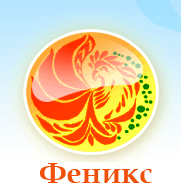 «СРЕДНЯЯ ОБЩЕОБРАЗОВАТЕЛЬНАЯ ШКОЛА «ФЕНИКС»НЕГОСУДАРСТВЕННОГО ОБРАЗОВАТЕЛЬНОГО ЧАСТНОГО УЧРЕЖДЕНИЯ«Средняя общеобразовательная школа «Феникс»на 2016-2021 годы2016ОглавлениеОглавление……………………………………………………………2Раздел I. Паспорт Программы развития . . . . . . . . . . . . . . . . . . . . . . . . . . . . ..3Раздел II. Введение. . . . . . . . . . . . . . . . . . . . . . . . . . . . . . . . . . . . . . . . . .. . . . . . ..9Краткая информационная справка о школе . . . . . . . . . . . . . . . . . . . . . . . . . . . . ..10Миссия и стратегическая цель НОЧУ «СОШ «Феникс» . . . . . . . . . . . . . . . . . ..14Характеристика контингента учащихся . . . . . . . . . . . . . . . . . . . . . . . . . . . . . . …14Характеристика кадрового состава НОЧУ «СОШ «Феникс» . . . . . . . . . . . . . ..15Единая методическая тема школы на 2016 — 2021 гг…………………………17Особенности управления школой……………………………………………….19Административно - управленческий аппарат образовательного учреждения .20Характеристика материально-технической оснащенности школы . . . . . . . . .   24Раздел III. Концепция Программы развития . . . . . . . . . . . . . . . . . . . . . . . .   263.1. Характеристика социального заказа на образовательные услуги . . . . . 263.2. Концептуальные основания Программы развития . . . . . . . . . . . . . . . ……. 273.3. Основные положения концепции школы ………………………………….303.4. Формирование концепции школы «Школа ключевых компетенций» …..  323.5. Цели и ожидаемые результаты . . . . . . . . . . . . . . . . . . . . . . . . . . . . . . . . . . .   353.6. Приоритетные направления Программы развития . . . . . . . . . . . . . . . . . .    37Раздел IV. Программа реализации Концепции . . . . . . . . . . . . . . . . . . . . . .    414.1. Краткий анализ исходной ситуации . . . . . . . . . . . . . . . . . . . . . . . . . . . . . .    414.2. Инновационные проекты Программы развития . . . . . . . . . . . . . . . . . . . . .  674.3. Мероприятия по реализации Программы развития . . . . . . . . . . . . . . . . . .  714.4. Ресурсное обеспечение реализации Программы развития . . . . . . . …….90	4.5. Управление Программой развития . . . . . . . . . . . . . . . . . . . . . . . . . . ..92	4.6.Риски, препятствующие реализации Программы развития и                мероприятия, их минимизирующие . . . . . . . . . . . . . . . . . . . . . . .……. 924.7. Ожидаемые результаты Программы………………………………………9.3Раздел I.	 Паспорт Программы развития НОЧУ «СОШ «Феникс» на 2016 – 2021   годы «Школа ключевых компетенций»Раздел II. Введение	НОЧУ «СОШ «Феникс», далее по тексту – школа «Феникс»,  является частью образовательного пространства Российской Федерации. Деятельность школы строится на основе Устава и нормативных документов РФ в области образования.	Школа стремится к учету персональных потребностей и склонностей обучающихся, интересов родителей в условиях созданной и постоянно развивающейся инновационной образовательной среды.	Современное состояние образования характеризуется интенсивным поиском наиболее эффективных форм образовательной деятельности, созданием таких условий обучения и развития, которые способствовали бы максимальному раскрытию способностей каждого ребенка.	Программа развития – программа действий по концентрации и совершенствованию усилий и ресурсов на наиболее важных стратегических инновационных направлениях с целью укрепления и развития конкурентных преимуществ образовательного учреждения на основе развития школы персонализации, социального успеха, профессионального и нравственного самоопределения путем концентрации ресурсов и усилий на наиболее важных стратегических направлениях. Главная задача: раскрытие способностей каждого ученика, воспитание личности, готовой к жизни в высокотехнологичном, конкурентном мире.	Программа развития раскрывает основные подходы по созданию в школе такой образовательной среды, которая будет отвечать современным потребностям общества, детей, учителей, родителей, способствовать формированию у школьников мотивации к обучению.	Замысел Программы развития школы состоит в том, чтобы, углубляя и совершенствуя имеющийся в образовательном учреждении опыт и традиции, обеспечить более эффективное функционирование механизмов развития образовательного учреждения за счет:-	учета разнообразных потребностей и возможностей всех, кто имеет непосредственное отношение к образовательному процессу школы;-	концентрации интеллектуальных, трудовых, материально-технических, финансовых, когнитивных и инфраструктурных ресурсов для достижения стратегических целей школы;-	инициации и стимулирования практико-ориентированных проектов, направленных на решение образовательных и воспитательных целей школы и использующих ресурсные возможности партнерства с организациями и физическими лицами;-	инициации потребностей педагогов в личностном и профессиональном росте и качественном развитии института семьи.	Программа развития школы «Феникс» разработана:-	с признанием включенности образовательной структуры школы в региональное и федеральное социокультурное пространство;-	с осознанием миссии школы в образовательном становлении подрастающего поколения;-	с пониманием необходимости преобразований управления в области образовательных процессов школы;-	с учетом интересов партнеров по формированию образовательной среды школы и особенностей содружества в решении стратегических задач его уставной деятельности.	Программа фиксирует взгляд педагогического коллектива на образовательную политику школы на ближайшие пять лет ее развития.Краткая информационная справка о школе	Школа «Феникс» создана в 2010 году как общеобразовательное учреждение для детей с 1 по 11 класс. Основной задачей при организации школы являлась реализация программы среднего (полного) общего образования для способных и талантливых детей, чьи возможности не могли в полной мере раскрыться и реализоваться в условиях массовой государственной школы.	Негосударственное образовательное частное учреждение «Средняя общеобразовательная школа «Феникс» расположено в муниципальном районе Черемушки Юго-Западного административного округа города Москвы по адресу: 117418, Москва, улица Профсоюзная, дом 27, корпус 3.	Школа «Феникс» действует на основании Устава НОЧУ «СОШ «Феникс», утвержденного решением Общего Собрания Участников (Протокол № 2 от «15» апреля 2005 года, изменения Утверждены решением Общего Собрания Учредителей Протокол № 2 от «20» мая 2010 года). Устав зарегистрирован Главным управлением Министерства юстиции Российской Федерации по Москве. Сведения о государственной регистрации изменений, вносимых в учредительные документы юридического лица, внесены «19» июля 2010 года за государственным регистрационным номером 2107799144650. Сведения в ведомственный реестр зарегистрированных некоммерческих организаций внесены за учетным номером 7714051053. Устав полностью соответствует требованиям закона «Об образовании», рекомендательным письмам Министерства образования и науки Российской Федерации. Уставом закреплены цели, задачи и виды деятельности Школы, основные характеристики образовательного процесса, порядок приёма и выпуска учащихся, управление школой, права и обязанности участников образовательного процесса, порядок комплектования персонала, условия оплаты труда.	Негосударственное образовательное частное учреждение «Средняя общеобразовательная школа «Феникс» имеет Лицензию на право ведения образовательной деятельности серия 77 002369 № 029321 от 10.10.2011 г. Срок действия – бессрочно. В соответствии с лицензией и установленным государственным статусом образовательное учреждение реализует образовательные программы:Основные:- основная общеобразовательная программа дошкольного образования (общеразвивающей направленности);- основная общеобразовательная программа начального общего образования;- основная общеобразовательная программа основного общего образования;- основная общеобразовательная программа среднего общего образования.Дополнительные:- дополнительная общеобразовательная программа естественно-научной направленности;- дополнительная общеобразовательная программа художественно-эстетической направленности;- дополнительная общеобразовательная программа физкультурно-спортивной направленности.	НОЧУ «СОШ «Феникс» имеет Свидетельство о государственной аккредитации: регистрационный № 011436 от 20.01.2012 г. С Приложением №1 «Перечень общеобразовательных программ, прошедших государственную регистрацию». Серия 77 ОП 001158. Действительно до 20.01.2024 г.	В своей деятельности педагогический коллектив Школы опирается на международный и российский опыт академического образования, современное содержание образования и инновационные технологии.	Школа «Феникс» - образовательное учреждение, реализующее образовательные программы дошкольного, начального, основного и полного среднего общего образования и программы дополнительного образования. Все образовательные программы образуют целостную систему, основанную на принципах непрерывности, преемственности, доступности и личностной ориентации обучающихся.	Педагогический коллектив реализует модель процесса обучения, воспитания и развития учащихся с учетом их:•	индивидуальных возрастных, физиологических, психологических, национальных и интеллектуальных особенностей;•	образовательных потребностей и возможностей;•	личных склонностей.	Деятельность всех подразделений Школы осуществляется в рамках здоровьесберегающих технологий.	Информационное пространство Школы «Феникс» интегрировано в  интернет, является доступным и открытым. В Школе функционирует внутренняя локальная сеть, используется лицензионное программное обеспечение. Повышение компьютерной грамотности учителей и учащихся, использование в образовательной деятельности современных информационных технологий дает принципиально новые возможности для усовершенствования учебно-воспитательного процесса. Создание единой информационной образовательной среды является одним из приоритетных направлений деятельности школы. У нас:	создана единая локальная сеть с возможностью выхода в Интернет с любого компьютера; 	имеется компьютерный класс, который во второй половине дня становится классом открытого доступа;	в предметных кабинетах и кабинетах начальной школы установлена компьютерная техника с мультимедийным оборудованием, интерактивными досками, библиотека оснащена компьютерной техникой;	 на школьном сайте создан банк данных цифровых образовательных ресурсов для поддержки образовательного процесса;	в настоящее время 100% преподавателей используют компьютер в своей деятельности;	учителя школы работают над созданием учебно-методических комплексов с использованием ИКТ, охотно обмениваются опытом по применению ИКТ с педагогами других образовательных учреждений, систематически повышают свое мастерство в области использования ИКТ, имеют опыт создания  интернет-ресурсов;	в . создан и постоянно обновляется сайт школы, в настоящее время размещенный по адресу: www.feniksvb.ru. С 2015 года параллельно с сайтом школы наполняется и поддерживается типовой сайт Департамента образования города Москвы, с целью плавного перехода на единый типовой сайт.	педагоги школы регулярно проходят курсы повышения квалификации в области ИКТ.Для организации и проведения лабораторных работ кабинеты химии, биологии и физики укомплектованы химическими реактивами учебным оборудованием.	Школа «Феникс» предоставляет жителям ближайших микрорайонов Москвы систематический доступ к организованному дополнительному образованию и занятиям в спортивно-оздоровительных секциях по следующим направлениям:-	художественно-эстетическое;-	физкультурно-спортивное;-	естественно-научное.Удовлетворение интеллектуальных, эстетических, спортивных потребностей учащихся обеспечивает созданная развернутая структура дополнительного образования как основы воспитательной системы.Школа строит систему учебно-воспитательной работы на основе взаимодействия с учреждениями культуры, здравоохранения, высшего профессионального образования: •	ДП и Ш «Севастополец»;•	ЦДТ ЮЗАОУО ДО;•	Кинотеатр «Салют»;•	Библиотека №99, им. А.Л. Барто (детская);•	Музей имени Ч. Дарвина;•	Детский театр Н. Сац;•	Городская детская поликлиника № 63;•	Институт экспериментальной физики;НИУ ВШЭ;МГТУ им. Баумана;МФЮА.В соответствии с расположением, школа использует имеющиеся возможности в осуществлении социального сотрудничества (партнерства) во всех направлениях образовательной и воспитательной деятельности.	Дошкольное образование в НОЧУ «СОШ «Феникс» представлено группами детского сада: младше-средней и старше-подготовительной. Прием в группы осуществляется с трех лет. Воспитательно-образовательная деятельность строится в соответствии с Программой воспитания и обучения в детском саду «Успех».	Начальное образование реализуется по модели 4-х летней начальной школы (с 1 по 4 классы), основное общее образование (с 5 по 9 классы), полное среднее общее образование (10 и 11 классы).	На всех школьных ступенях основу образовательных программ составляют государственные образовательные стандарты и дополнительные развивающие образовательные программы.Миссия НОЧУ «СОШ «Феникс»	Создание инновационной развивающей образовательной среды обеспечивающей высокий уровень ключевых образовательных компетенций и академических знаний, способствующих поступлению выпускников в лучшие университеты мира; развитие у обучающихся личностно-значимых качеств (лидерские и коммуникативные навыки, навыки эффективной работы в команде, ответственность, самостоятельность и пр.).Стратегическая цель НОЧУ «СОШ «Феникс»	Создание условий для максимального развития способностей всех участников образовательного процесса и формирования потребности в непрерывном обучении на протяжении всего жизненного цикла.Характеристика контингента учащихся	Школа «Феникс» работает в режиме «детский сад – школа полного дня», скомплектованного из 2 (двух) групп детского сада, восьми классов начальной школы, и двенадцати классов средней школы, а также групп дополнительного образования детей.	Набор учащихся в школу осуществляется из всех административных округов Москвы. 	Обучение проводится в одну смену в режиме пятидневной рабочей недели.	По состоянию на 30 мая 2016 года в 1-11 классах школы «Феникс» обучалось 229 человек. В ближайших к школе микрорайонах проживают 60% всех школьников,  около 40 % - в микрорайонах других школ.Количественный состав учащихсяСоциальный состав учащихся в 2015-2016 учебном годуХарактеристика кадрового состава НОЧУ «СОШ «Феникс»	Педагогический коллектив – это основной ресурс школы, обеспечивающий высокий уровень образования и воспитания. Качество этого ресурса определяется не только высоким уровнем профессионализма учителей, но и их активной жизненной позицией, социальной активностью и пониманием своей ответственности за будущее России.	За каждым из педагогов школы «Феникс» стоит определенный образ жизни. Учит детей думать, действовать и побеждать могут только умные, активные, успешные и креативно мыслящие люди, яркие личности, способные на эффективную работу в команде. Поэтому главным критерием при подборе педагогических кадров является умение донести до учащихся новые способы и технологии получения знаний, научить их преодолевать трудности и сформировать установку «победителя» на всю их будущую жизнь.	В 2015-2016 учебном году в школе работало 48 педагогов, из них:•	первой и высшей квалификационной категории – 38 чел., •	имеющие ученую степень кандидата наук – 2 чел., •	имеющие почетные звания «Почетный работник общего образования» и «Отличник народного просвещения» - 2 чел.,•	участники  профессионального конкурса «Директор года» - 1 чел.,•	молодые специалисты – 1 чел.	В настоящее время в школе работает сложившийся профессиональный творческий коллектив педагогов:- высшее образование 46 чел.;- среднее специальное образование – 2 чел.Следует отметить, что учителя нашей школы повышают свой профессиональный уровень не только через курсовую подготовку и самообразование, но и через активное участие в семинарах, конференциях, круглых столах, встречах на городском, региональном и международном уровнях. Только за 2015-2016 учебный год 11 (одиннадцать) учителей подтвердили или повысили свою квалификационную категорию. Квалификационную категорию имеют 80 % педагогических кадров, в том числе:- высшую квалификационную категорию – 8 чел.;- первую квалификационную категорию – 30 чел.;Возрастной состав педагогических работников выглядит следующим образом:- до 30 лет – 10 человек,- от 30 до 40 лет -  10 человек,- от 40 до 50 лет – 12 человек,- от 50 до 60 лет – 25 человек,- более 60 лет – 2 человека.Стаж педагогических работников составляет:- до 3 лет – 1 чел.;- от 3 до 5 лет – 3 чел.;- от 5 до 10 лет – 5 чел.;- от 10 до 25 лет -14 чел.;- свыше 25 лет – 25 чел.Учителя НОЧУ СОШ «Феникс» принимают участие в различных городских, окружных и районных научно-практических конференциях, семинарах, видеоконференциях:Всероссийская видеоконференция «Философия экзамена и педагогические технологии»;Семинар «Современные интерактивные педагогические технологии»;Международный педагогический форум портала «Завуч. Инфо»;Окружной семинар «Использование ИКТ в учебном процессе»;Московский педагогический марафон;Городской семинар «Основы работы с интерактивными средствами обучения»;Окружной семинар «Использование ИКТ в современном образовательном процессе»;Городской фестиваль «Учительская книга»;Методический семинар «Традиции и инновации в обучении английскому языку»;Методический семинар «Современные технологии обучения английскому языку и подготовки учащихся к выполнению заданий в экзаменационном формате»;Семинар «Формирование начальных речевых навыков, «запуск» речи у не говорящих детей»;Городская конференция «Учитель, ученик, учебник» и др.Так же учителя являются кураторами и координаторами: Всероссийской дистанционной олимпиады «Инфознайка»;Всероссийской дистанционной олимпиады по окружающему миру для 3-4 классов;Международного математического конкурса «Кенгуру – математика для всех»;Международного конкурса «Русский Медвежонок – языкознание для всех».     Участие педагогов в профессиональных конкурсах:Члены администрации школы участвуют в конкурсном отборе руководителей для «Новой школы будущего», который проводит Департамент образования г. Москвы.Осипова Н.Н. (учитель начальных классов) – конкурс «Педагогическое призвание-2015». Дренина Т.Н. (учитель биологии) – Фестиваль педагогических идей «Открытый урок»Андрианова Е.В. (учитель начальных классов) – Фестиваль педагогических идей «Открытый урок».	Высокая мотивация и профессионализм педагогов не может не сказаться на высоких академических успехах учащихся. 	Педагоги школы «Феникс» регулярно принимают участие в качестве наблюдателей и организаторов при проведении ЕГЭ и ОГЭ в других школах, а также в общественной экспертизе конкурсных документов участников Конкурса на получение денежного поощрения лучшими учителями в рамках Приоритетного Национального Проекта «Образование».Единая методическая тема школы на 2016 — 2021 гг.(в соответствии с Программой развития «Школа ключевых компетенций» на 2016-2021 гг.)Программа развития на 2016-2021 годы была разработана в 2016 году. К этому времени педагогическим коллективом школы была проделана значительная работа, которая явилась основой  для разработки данной программы развития.  Заявленные  Национальной образовательной инициативой «Наша новая школа»: повышение качества образования, его доступности и эффективности требуют конкретизации применительно к деятельности образовательного учреждения с учетом все более возрастающей роли образования в развитии личности и общества, ориентации образования на социальный эффект.Проблема повышения качества образования для школы является одной из важнейших. Это определяется необходимостью успешного освоения всеми учащимися образовательной программы, формирования навыков исследовательской деятельности учащихся, подготовки их к дальнейшему обучению и осознанному профессиональному выбору.  Данная проблема приобретает особую актуальность в условиях развития компетентностного подхода и оценки качества образования в школе на основе единого государственного экзамена.                  Методическая работа – главное направление работы школы, от которого зависит выработка стратегии и перспектива развития образовательного учреждения.     Методическая работа школы: отражает основные направления модернизации образования, достижения психолого-педагогической науки и передового педагогического опыта; повышает научно-методический уровень учебно-воспитательной работы школы, внедряя достижения передового педагогического опыта в образовательном учреждении; стимулирует творческий поиск педагогического коллектива, приобщая учителей школы к научно-исследовательской, опытно-экспериментальной работе; обобщает и транслирует в образовательную среду района, города, области передовой педагогический опыт коллектива школы.      Планирование методической работы в школе требует системного подхода, идеологической основой которого должна стать единая методическая тема. Методическая тема школы полностью отражает основные направления и задачи развития образовательного учреждения.    Методическая тема «Совершенствование качества образования, обновление содержания и педагогических технологий в условиях реализации ФГОС» соответствует основным направлениям Национальной образовательной инициативы, тенденциям развития современной науки, а главное, - отражает интересы, потребности педагогов, учащихся школы и их родителей. Цели, задачи методической работы на 2016-2021 гг.Цели:  повышение качества образования через непрерывное  развитие учительского потенциала,  повышение уровня профессионального мастерства и профессиональной компетентности педагогов   для успешной реализации ФГОС второго поколения и воспитания  личности, подготовленной  к жизни в высокотехнологичном, конкурентном мире.Задачи:Создание  условий  для реализации ФГОС  начального образования  (НОО)  и для поэтапного введения ФГОС основного общего образования (ООО).Создание условий  (организационно-управленческих, методических, педагогических) для обновления основных образовательных программ образовательного учреждения, включающего три группы требований, в соответствии с  Федеральным государственным стандартом нового поколения.Совершенствование   методического  уровня  педагогов в овладении новыми педагогическими технологиями.Привести в систему работу учителей-предметников по темам самообразования, активизировать работу по выявлению и обобщению, распространению передового педагогического опыта творчески работающих педагогов.Совершенствование  системы мониторинга и диагностики успешности образования, уровня профессиональной компетентности и методической подготовки педагогов.Обеспечение  методического сопровождения  работы с молодыми и вновь принятыми специалистами.Создание  условий  для самореализации учащихся в учебно-воспитательном процессе и  развития их  ключевых компетенций.Развитие  системы  работы с детьми, имеющими повышенные интеллектуальные способности.Развитие   ключевых компетенции обучающихся на основе использования современных педагогических технологий и методов активного обучения.       Важной для школы является проблема введения и эффективного использования современных образовательных технологий. Проблема заключается в необходимости сочетания новых технологий и лучших отечественных традиций  образования. Важной проблемой является доступность образования, которая понимается педагогами школы в контексте новых образовательных технологий.        Доступность образования заключается в создании особых психолого-педагогических условий в школе, позволяющих каждому ученику освоить образовательную программу и быть успешным. Важной проблемой, которую призвана решать настоящая программа развития, является демократизация школьного уклада. Особенно важным является использование потенциала родителей и местного сообщества в качестве ресурса развития школы.Как показывает анализ проблем, которые решает в настоящее время школа, необходим целостный подход к их решению. Педагоги  и родительская общественность в качестве такого целостного подхода рассматривают средовой подход. По данному научно-практическому направлению в течение ряда лет в школе были проведены педагогические советы, собрания родителей, семинары. В результате обсуждения проблем, которые решает школа, было принято решение создания программы развития по теме «Школа ключевых компетенций» на период 2016-2021 годов.Особенности управления школой    Управление школой осуществляется в соответствии с законодательством Российской Федерации, Уставом общеобразовательного учреждения и строится на принципах единоначалия и самоуправления. Органами управления являются общее собрание трудового коллектива, управляющий совет школы,  педагогический совет, администрация.    Управление школой осуществляется в соответствии с законодательством  Российской Федерации и Уставом школы на основе принципа гласности, открытости, демократии и самоуправления. Коллективным органом общественно-профессионального самоуправления является педагогический Совет.  Непосредственное управление школой осуществляет директор.Включение школы в режим развития невозможно без совершенствования тенденций системы внутришкольного управления. Критериями оценки эффективности деятельности управленческой структуры школы является адаптивность, гибкость, оперативность, надежность.            Структура управления школой выстроена исходя из задач, направленных на решение проблемы повышения качества образования в школе полного дня. Созданы необходимые условия для реализации управленческих задач:нормативно-правовая база для законного функционирования школы;полный набор локальных актов, приведенный в соответствие с нормативными документами, целями, потребностями школы;контроль функционирования и контроль реализации целей совершенствования;эффективность и качество исполнения поручений, доступность оперативных планов исполнителям;анализ слабых и сильных сторон жизнедеятельности школы, выявление конкурентных преимуществ школы;анализ сложившегося имиджа школы с целью принятия решений о его изменении.       В управлении образовательным процессом используются нормы и исполняются требования по сбору, хранению и доведению аналитической информации по успеваемости, методической работе, отчетности; документы, регламентирующие деятельность участников образовательного процесса. Важной особенностью управленческой деятельности в истекшем году стало изучение ресурсов школы для подготовки к работе в новом режиме, определение целей и задач новой стратегии развития.Административно - управленческий аппарат образовательного учреждения:     Технология управления заключается в системном подходе, что обеспечивает перевод школы в качественно новое состояние и создает атмосферу профессионального сотрудничества всех заявленных в управлении школой структур:    Роль заявленных структур в управлении школой значима.  Каждое структурное  подразделение являет собой неотъемлемую часть управленческой команды, созданной из профессиональных, компетентных, достаточно самостоятельных и ответственных людей, объединенных общностью целей, идеалов, взглядов, норм, слаженностью действий и заинтересованных в деле и в его успехе. Результатом слаженных действий стало создание программы развития школы.      В управленческой практике произошли изменения путем отказа от методов административного воздействия на людей и перехода на методы демократического стиля руководства. В условиях данного перехода есть свои затруднения и риски: адаптироваться школе к изменчивому миру, вписываясь в контекст  происходящего, очень сложно, так как не все участники образовательного процесса в меру сложившихся стереотипов мышления и деятельности своевременно реагируют на изменения, происходящие в образовательной системе. С целью решения данной проблемы в школе в системе ведется работа по созданию морально-психологического климата, стимулирующего педагогов на активное участие в реализации программы развития школы, а также по созданию благоприятных условий для раскрытия творческого потенциала каждого педагога, предоставления возможностей для реализации своих профессиональных планов, запросов, интересов.       Мониторинг образовательного процесса в соответствии с целями развития школы предусматривает:сбор информации о новых качествах образовательного процесса, новых ресурсах, новых прогнозируемых результатах;анализ собранной информации по итогам контроля, способы обсуждения информации;аналитически-программирующий характер контроля.Характеристика требований социума к образованию школы Родительский заказ весьма дифференцирован (от полного отсутствия  до требования высокого качества образования): обеспечение качественного образования, необходимого для дальнейшего обучения на следующих ступенях; воспитание нравственного, ответственного, способного к продуктивной деятельности человека.Внешние связи школыДепартамент образования города Москвы,Московский Центр качества образования,Региональный центр обработки информации, Центр дополнительного образования,Районная администрация района Черемушки. Отдел по работе с молодёжью.Характеристика материально-технической оснащенности школы	Школа «Феникс» располагается в трехэтажном здании площадью 3339,2 кв.м на участке земли площадью  с игровыми и спортивными площадками по адресу: г.Москва, Профсоюзная улица, дом 27, корпус 3. Прилегающая к зданию территория огорожена металлическим забором и оснащена системой видеонаблюдения. Здание является собственностью ЗАО «Новые Черемушки» и передано по Договору аренды нежилого помещения, заключенному между ЗАО «Новые Черёмушки» и НОЧУ «СОШ «Феникс»  № 01-ДВ от 01.06.2011 г.	Освещенность, воздушный и тепловой режим соответствует санитарно-гигиеническим нормам.	Мебель в классных комнатах в полной мере соответствует возрастным особенностям учащихся и санитарно-гигиеническим нормам, предъявляемым к школьной мебели.	Имеющиеся материально-технические и информационные ресурсы позволяют на высоком уровне реализовывать программы дошкольного, общего среднего (полного) и дополнительного образования детей.	Основные зоны здания:Детский сад – два блока на первом этаже с отдельными входами: оборудованные группы, спальни, отдельные санитарные блоки с душевыми.Комплекс спортивных сооружений в здании:-	 бассейн (три дорожки по ) с раздевалками, душевыми и медицинским кабинетом;-	спортивный зал с раздевалками, санитарными блоками и душевыми.3.	Начальная школа – отдельный блок, расположенный на втором этаже, с одиннадцатью классами, двумя рекреациями, раздевалкой (отдельно для мальчиков и девочек), общим коридором и отдельными санитарными блоками. В некоторых классах начальной школы установлены мультимедийные комплексы: интерактивная доска, мультимедийный проектор и компьютер, остальные классы по мере необходимости используют мобильный комплект из 15 ноутбуков. Общий коридор начальной школы служит зоной отдыха для всех классов и одновременно местом для проведения экспозиций учебных и творческих работ учащихся.4.	Актовый (концертный) зал на 150 мест. В зале установлены 2 музыкальных инструмента - фортепиано. Актовый зал оборудован экраном, мультимедийным проектором, микшерской установкой для усиления звука.5.	Класс для занятий живописью.6. Кабинет материальных технологий. В кабинете установлена электрическая плита.7.	Кабинет музыки.	Кабинеты средней и старшей школы занимают отдельный этаж:8.	Кабинет биологии и химии, оснащенный в соответствии с Федеральным государственным образовательным стандартом.9. Кабинет физики, оснащенный в соответствии с Федеральным государственным образовательным стандартом.10. Кабинет информационных технологий на 12 (двенадцать) компьютеризированных рабочих мест, оснащенный мультимедийным комплексом. В кабинете установлена плазменная панель.11.	Кабинеты математики (два), оснащенные в соответствии с Федеральным государственным образовательным стандартом.12.	Кабинеты русского языка и литературы (три), оснащенные в соответствии с Федеральным государственным образовательным стандартом.13.	Кабинеты иностранного языка (четыре).14.	Кабинет истории, оснащенный системой «Дидактика», мультимедийным проектором и интерактивной доской.15.	Кабинет географии и обществознания, оснащенный в соответствии с Федеральным государственным образовательным стандартом.16.	Библиотека. Книжный фонд школьной библиотеки насчитывает более 10000 (десяти тысяч) томов учебной, методической и художественной литературы. В библиотеке содержатся коллекции учебных видеофильмов и мультимедийных учебных и методических материалов, а также большое количество периодической литературы.17.	Холлы, рекреации и зоны отдыха для учащихся средней и старшей школы.18.	Медицинский блок расположен на первом этаже школы и состоит из медицинского и процедурного кабинета.19.	Столовая расположена на первом этаже школы и рассчитана на 140 посадочных мест.20.	Административные и офисные помещения.21.	Зона охраны на первом этаже школы при входе в здание, оборудованная системой видеонаблюдения по периметру здания и при входах на территорию в школу (11 камер) и системой пожарной сигнализации.22.	Инженерно-технические сооружения и технические помещения.	На пришкольной территории размещены:Игровая площадка для детского сада.Игровая площадка для начальной школы.Открытая спортивная площадка с искусственным покрытием для занятий футболом.Открытая спортивная площадка для занятий баскетболом и волейболом.	В школе «Феникс» функционирует единая информационная сеть, охватывающая все учебные аудитории, технические и административные службы. Все учебные и административные кабинеты оснащены выходом в сеть Интернет посредством оптоволоконной связи.	Все помещения школы соответствуют действующим санитарно-гигиеническим требования и требованиям пожарной безопасности для образовательных учреждений и обеспечивают возможность качественного обучения учащихся. Оснащение учебных кабинетов позволяет проводить уроки на уровне современных требований и образовательных стандартов.Раздел III.	Концепция Программы развития3.1. Характеристика социального заказа на образовательные услугиНОЧУ «СОШ «Феникс» выполняет социальный заказ:Государства:• Обеспечить условия для развития и становления личности, способной к социальной, профессиональной и личностной успешности в условиях изменяющегося общества.• Создать инновационную систему оценки нового качества образования.• Информатизировать образовательный процесс на основе создания современной информационно-коммуникационной образовательной среды и формирования информационной компетентности учителей и обучающихся.Родителей обучающихся:• Дать возможность получения ребенком качественного дошкольного, начального, основного общего и среднего (полного) образования.• Обеспечить качественную подготовку выпускников к поступлению в учреждения высшего, среднего и начального профессионального образования.• Предоставить учащимся разнообразные возможности для интеллектуального, физического, духовного развития при получении начального, основного общего и среднего (полного) образования.• Удовлетворить интересы детей, обеспечив их досуг и развитие разнообразных способностей.• Помочь детям в овладении современными информационными технологиями и формировании информационной грамотности.• Обеспечить безопасность, сохранить и укрепить здоровье детей.Учащихся:• Поддержка интереса и мотивации в обучении.• Создание комфортных психолого-педагогических и материальных условий для успешной деятельности, общения, самореализации.• Возможность получения качественного образования и личной реализации.• Предоставление условий для освоения современных информационных технологий, с целью формирования медиакомпетентности.• Применение в образовательном процессе современных методик и технологий, способствующих развитию личностных компетенций.Педагогов:• Сохранение в школе комфортных психолого-педагогических и материальных условий для осуществления профессиональной деятельности.• Создание условий для личностного самосовершенствования, творческой самореализации в профессиональной деятельности.	В школе существует система изучения потребностей учащихся и родителей в образовательных услугах, включающая в себя систематические опросы, анкетирование, беседы с учащимися и родителями. Основным запросом является получение качественного образования.	Данный уровень требований, предъявляемых к качеству образования, обусловлен высоким уровнем образования родителей воспитанников и учащихся нашей школы. Так, 98% родителей считают, что их дети обязательно должны будут продолжить образование в вузе, и лишь 2% родителей допускают необязательность продолжения обучения.	Систематическое изучение социального заказа позволяет основательнее учитывать его при определении целей и задач деятельности НОЧУ «СОШ «Феникс».Концептуальные основания Программы развитияШкола должна обеспечить комплексную программу развития детей в системе непрерывного образования, доступность обучения всех детей, разнообразие образовательных услуг, улучшить качество образования, поэтому необходимо строить учебно-воспитательный процесс на основе глубокого, всестороннего изучения личности школьника, динамики развития каждого ребёнка. Особое внимание необходимо уделять развитию, воспитанию на общечеловеческих ценностях, формированию базовой культуры учащихся, укреплению здоровья, оказанию помощи в самореализации каждого школьника.На ступени - дошкольное образование необходимо больше уделять внимания сенсорному развитию ребёнка, отработке двигательных навыков, пространственной ориентировке, развитию коммуникативных качеств личности, мышления, навыков культурного поведения, укреплению здоровья, физической, психической и мотивационной готовности детей к школе.  На 1 ступени (начальные классы 1-4 классы) продолжить работу, начатую в дошкольном учреждении, под контролем медико–педагогической службы с учётом индивидуальных особенностей ребёнка.     Основная задача начальной ступени - создать условия, которые помогут начинающему свой образовательный путь ребенку поверить, что учеба в школе может и должна быть для него успешной, интересной и привлекательной. Выполнение этой задачи станет возможным лишь в том случае, если получится сформировать положительное отношение ребенка:к школьному зданию в целом (оформление, комфорт, организация учебного, игрового, бытового пространства);к помещению своего класса (уникальная комфортная эстетика и стиль.);к работающим в школе взрослым (профессионально-личностные качества, стиль поведения, общения и внешний облик);к одноклассникам и остальным ученикам начальной школы (бесконфликтность взаимоотношений, развитие учебного и внеучебного сотрудничества и дружеских связей);к содержанию учебной деятельности (доступность, познавательная мотивация, разнообразие);к собственным результатам в учебной и внеучебной деятельности, организуемой школой (ориентация на успехи и достижения, развитие положительной самооценки).Успешность выполнения этой задачи также напрямую зависит от того, насколько в текущую образовательную практику включаются:•	опора на любознательность и ее развитие средствами познавательной деятельности;успешное взаимодействие учителей с родителями;ранняя диагностика и профилактика учебных и поведенческих затруднений у младших школьников;выявление и индивидуальное сопровождение одаренных детей;снижение и компенсация учебных затруднений и стрессов.     К  моменту окончания начальной школы обязательными являются  выполнение государственных стандартов образования, а также сформированность положительного отношения к учёбе (мотивационная готовность), достаточно высокий уровень произвольного поведения, что означает умение включаться в задание, выполнять задачу, планировать свои действия, выполнять их по правилу и контролировать развитие способности к адаптации в новых условиях, овладение учениками доступными им способами и навыками освоения учебной программы.              На 2 ступени 5-9 классы реализовать базовый компонент образования с предоставлением учащимся возможности перехода от одного дополнительного курса к другому при сохранении гибкой трёхуровневой системы обучения сообразно способностям школьников и психолого-социологическом сопровождении учебно-воспитательного процесса, корректирующего развитие каждого ребёнка.В целом, к условиям, обеспечивающим успешное выполнение данной задачи, мы относим:осознание и принятие образовательных целей учащимися;развитие у школьников системы ценностных ориентаций в сфере образовательной деятельности и нравственного воспитания;развитие у школьников навыков образовательной рефлексии и потребности в ней, обучение их методам самооценки и самоконтроля;ориентация школьников на инициативный поиск индивидуальных и коллективных форм участия в познавательной и общеразвивающей деятельности. Организация предметных недель, учебных конференций широкой тематики, введение спецкурсов и семинаров по развитию общеучебных навыков будут способствовать  выявлению интересов, способностей, склонностей, что поможет осознанно подойти к выбору профессии. Построение образовательной программы с учетом данных условий должно привести к тому, что:каждый ученик школы сможет удовлетворить свои образовательные потребности и реализовать выявленные в начальной школе способности как самостоятельно, так и в процессе сотрудничества с педагогами;будет создана комфортная, личностно-ориентированная образовательная среда, построенная на общих, разделяемых педагогами, учениками, родителями ценностях и приоритетах;•	кадровые, материально-технические, психолого-педагогические возможности школы будут использоваться максимально эффективно в отношении любого участника образовательного процесса.   Основными условиями успешности достижения базовой компетентности учениками школы мы считаем:повышение эффективности урока как основной возможности диалога ученика и педагога;развитие системы внеурочных форм образовательной деятельности, ориентированных на исследовательский и проблемный характер освоения содержания образования;реализацию комплекса форм внеклассной работы, позволяющих обеспечить процесс активной социализации школьников на протяжении всего образовательного маршрута школы;ориентацию педагогов на личностные достижения школьников в образовательном взаимодействии;обеспечение принципов открытости и комфортности образования во всех их аспектах;комплексное сопровождение педагогами, психологами и другими специалистами образовательного и профессионального выбора школьников.Требования к результату деятельности педагогического коллектива:Сохранение и укрепление здоровья детей (закладывание основ здорового образа жизни).Формирование прочных, устойчивых, глубоких знаний основ наук.Повышение мотивации обучения через активизацию познавательной деятельности, развитие общих и  индивидуальных способностей.Развитие коммуникативных способностей.Выявление способностей и наклонностей воспитанников с целью выбора дальнейшего профиля обучения.3.3.  Основные положения концепции школы Выпускник школы, для того чтобы чувствовать себя уверенно в условиях высокой динамики социально-экономических, политических и прочих изменений, присущих современному обществу, должен обладать универсальной школьной подготовкой.Методы, используемые педагогами в работе со школьниками в ходе образовательного процесса в школе, должны быть ориентированы на:• самопознание и саморазвитие учащихся;• развитие у учеников самостоятельности и ответственности за свои успехи и неудачи;• формирование самостоятельной оценочной деятельности учащихся;• поощрение усилий школьников, направленных на достижение высоких результатов в различных видах деятельности;• развитие у учащихся волевых качеств путем их включения в достаточно сложную и вместе с тем посильную работу.Это предполагает переход от информационно-объяснительной образовательной технологии к деятельностно-развивающей, который предусматривает замену монологических методов предъявления учебной информации диалоговыми формами общения педагогов с учениками и учащихся между собой, повышение уровня самостоятельности обучающихся в своей деятельности; использование в образовательном процессе ролевых и учебно-деловых игр, метода моделирования жизненно-практических ситуаций, социально-психологических тренингов.   Существенную роль в этом направлении могут сыграть интеграция средного (полного), основного и начального образования, ученическое самоуправление и различные школьные сообщества.Развитие у школьников установок на достижение успеха предусматривает приобретение ими в стенах школы опыта совместной деятельности по достижению различного рода образовательных целей. Этому должно способствовать расширение сферы применения проектного обучения, характерными чертами которого являются:• вариативность, позволяющая учесть потребности, интересы, склонности, способности и возможности школьников;• направленность на развитие творческих способностей и освоение приемов исследовательской работы учащимися;• многообразие проектов, выполняемых на межпредметном и надпредметном уровнях.Проектная технология способна изменить систему общения учителя и ученика, сделав ее диалогичной. В результате этого будут созданы условия для:• обогащения жизненного опыта всех участников проектной деятельности;• самопознания учащихся, более четкого понимания ими своих достоинств и ограничений;• овладения школьниками опытом совместного решения проблем.Школа немыслима, если сами педагоги не ориентируются на достижение высоких личных, профессиональных и иных достижений. Учитель, ориентированный на достижения, является примером для учеников и доказательством состоятельности методов его работы. Поэтому задачей школы является поддержание мотивационной среды, которая способствует укреплению позитивного настроя педагогов на работу, поддержанию у них желания вносить в свою деятельность необходимые для развития образовательного учреждения изменения, совершенствовать свою психолого-педагогическую и предметную компетентность.С этой целью необходимо поддерживать и развивать потребности учителей заниматься повышением своей профессиональной подготовки, совершенствованием своих авторских и модифицированных курсов, участвовать в управлении школой, информировать учащихся о достижениях их наставников.Школа во все времена была, есть и будет социокультурным  центром, ибо она стоит у истоков любви к Отечеству. Зачастую реальные системные изменения в сельской местности происходят благодаря тому, как определится педагогический коллектив в вопросах: в чём будущее родной деревни и куда, в каком направлении двигаться. Школа на селе - фактор стабильности и центр духовной культуры. Необходимо  тесное взаимодействие на договорной основе с сельской библиотекой, Домом культуры. Сельская школа выполняет функции социальной и психолого-педагогической помощи развивающейся личности ребёнка, она выполняет функции дошкольного, дополнительного и начального профессионального образования, может стать школой полного дня.          Представления о выпускнике школы и основные положения ее концепции определяют следующие приоритетные направления развития образовательного учреждения:- Внедрение и совершенствование методов обучения и    воспитания,         способствующих развитию и поддержанию у школьников стремления к успеху: - Профессиональное развитие учителей и педагогического коллектива.- Нормативно-правовая обеспеченность школы;- Совершенствование управления школой;- Взаимодействие с семьёй. Социальное партнёрство;- Информатизация образовательного процесса.3.4. Формирование концепции школы «Школа ключевых компетенций»Программа разработана в соответствии с основными положениями Национальной образовательной инициативой «Наша новая школа»; федеральной Программой развития образования; законом Российской Федерации «Об образовании». Программа составлена на основе анализа имеющихся условий и ресурсного обеспечения с учетом прогноза о перспективах их изменений.Национальной образовательной инициативой «Наша новая школа» определяет цели образования на современном этапе. Она подчеркивает необходимость «ориентации образования не только на усвоение обучающимся определённой суммы знаний, но и на развитие его личности, его познавательных и созидательных способностей. Общеобразовательная школа должна формировать целостную систему универсальных знаний, умений и навыков, а также самостоятельной деятельности и личной ответственности обучающихся, то есть ключевые компетентности, определяющие современное качество образования» Базовые ценности школыКлючевые ценности современной отечественной педагогики: обеспечение прав и свобод личности, выполнение Конвенции о правах ребенка, общечеловеческие ценности, патриотизм, осознание себя жителем Пронского района, Рязанской области, гражданином России и хранителем их исторического и культурного наследия.  Ориентация на солидарность и сотрудничество с представителями различных культур, жизнь в согласии с собой, с окружающими людьми, с природой в целом.  Сочетание традиционных ценностей с новыми идеями развития.  Семья, здоровье, образование, труд как основа жизнедеятельности.  Профессионализм и этика трудовых отношений как основа профессиональной карьеры.Основные принципы развития образования в школеПринцип универсальности образования - развитие всех сторон, потребностей и возможностей человека, развитие человека в гармонии с самим собой, обществом и миром.Принцип фундаментальности образования, предполагающий понимание законов и принципов образования как форм проявления целостности, формирование общей культуры и развитие мышления.Принцип интегративности, проявляющийся в преобразовании всех компонентов образовательной системы, выступающий как средство обеспечения целостного познания мира и способности человека системно мыслить при решении практических задач, как ведущая тенденция обновления содержания образования.Принцип целостности образования, основанный на единстве процессов развития, обучения и воспитания учащихся. Он предполагает создание сбалансированного образовательного пространства, адекватность педагогических технологий содержанию и задачам образования. Принцип индивидуализации и социализации в образовании, предполагающий уравновешенность и гармонизацию социально-природного и индивидуально-сущностного развития, когда социальное корректируется обращенностью образования на личность, а развитие каждого индивида – на условие развития всех.  Всесторонний учет уровня развития и способностей каждого ученика позволит формировать на этой основе индивидуальные учебные планы и  программы. Принцип непрерывности как фундаментальная основа организации целостной системы образования  повышенного типа на всех ступенях образования. Ценности, на которых уже сегодня основана и будет основываться в дальнейшем деятельность школы:осознание идей развивающего обучения, его основных направлений, форм и методов обучения и воспитания школьников; доверие и уважение друг к другу учащихся, педагогов, родителей; стремление к высокой  психологической комфортности для всех субъектов  педагогического процесса; стремление к высокому уровню самоорганизации детского коллектива и коллектива учителей; атмосфера свободы творчества, способствующая творческому развитию учеников и учителей; безусловное обеспечение высокого стандарта образования для всех выпускников школы; стремление к обеспечению социальной и допрофессиональной адаптации выпускника.  Концептуальная модель компетентностей педагогов школыНастоящий педагог нашей школы должен обладать такими качествами, как:наличие высокого уровня общей, коммуникативной культуры, теоретических представлений и опыта организации сложной  коммуникации, осуществляемой в режиме диалога; способность к освоению достижений теории и практики предметной области: к анализу и синтезу предметных знаний с точки зрения актуальности, достаточности, научности; способность к критической оценке и интеграции личного и иного (отечественного, зарубежного, исторического, прогнозируемого) опыта педагогической деятельности; стремление к формированию и развитию личных креативных качеств, дающих возможность генерации уникальных педагогических идей и получения инновационных педагогических результатов; наличие рефлексивной культуры, сформированность потребности в саморефлексии и в совместной рефлексии с другими субъектами педагогического процесса; наличие методологической  культуры, умений и навыков концептуального мышления, моделирования педагогического процесса и прогнозирования результатов собственной деятельности; готовность к совместному со всеми иными субъектами педагогического процесса освоению социального опыта; освоение культуры получения, отбора, хранения, воспроизведения, отработки и интерпретации информации в условиях лавинообразного нарастания информационных потоков; принятие философии маркетинга в качестве одной из основных идей деятельности педагога в условиях становления рыночных отношений в образовании; принятие понятия профессиональной конкуренции как одной из движущих идей развития личности педагога; наличие культуры педагогического менеджмента в широком смысле, то есть стремление к самоопределению в ситуации ценностного выбора и к принятию ответственности за конечный результат педагогического процесса, что определяет профессиональную успешность в условиях конкуренции; сформированность теоретических представлений о системно-педагогическом мышлении, наличие опыта системного исследования педагогической деятельности в целом и собственной педагогической деятельности; осознание метода педагогической деятельности как одной из высших профессиональных ценностей педагога. Задача педагогов школы – воспитать выпускника, обладающего следующими качествами:готовность к жизни в  современном мире, ориентация в его проблемах, ценностях, нравственных нормах, понимание особенностей жизни, ориентация в возможностях этой жизни для развития своих духовных запросов, ориентация в научном понимании мира, умение ставить реалистические  жизненные  цели и быть способным их достигать; наличие продуманной и практически реализуемой жизненной стратегии по сохранению  и развитию своего  физического, психического и нравственного здоровья; способность к творческому созиданию своей личной жизни, ее осмысленной организации на основе национальных и общечеловеческих ценностей, любви к своей Родине и уважения традиций иных национальных культур; коммуникативная культура, владение навыками делового общения, простраивание межличностных отношений, способствующих самореализации, достижению успеха в общественной и личной жизни; высокая познавательная мотивация, готовность выпускника основной школы к достижению высокого уровня образованности на основе осознанного выбора программ общего и профессионального образования; совмещение рационалистического и эмоционально-ценностного подходов к жизни,   умение здраво и логично мыслить, принимать обдуманные решения; способность к выбору профессии, ориентации в политической жизни общества, выбору социально ценных форм досуговой деятельности, к самостоятельному решению семейно-бытовых проблем, защите своих прав и осознанию своих обязанностей; адекватная самооценка (внутренняя гармония и самоконтроль); стремление к продуктивной жизни (максимальной реализации своего индивидуально-личностного потенциала). Задача педагогов школы -   воспитать выпускника, обладающего   ключевыми, общепредметными, предметными компетенциями   в интеллектуальной, гражданско-правовой, информационной, коммуникационной и прочих сферах.3.5 Цели и ожидаемые результатыНастоящая Программа определяет основные направления развития школы «Феникс» на период с 2016 по 2021 годы и призвана зафиксировать совокупность условий, созданных образовательным учреждением, определить проблемные зоны и наметить систему мер по концентрации ресурсов на ключевых направлениях, являющихся системообразующими.	Программа развития основывается на принципах:•	концептуальности – опоры на определенную научную концепцию, включающую философское, психологическое, дидактическое и социально-педагогическое обоснование достижения образовательных целей, в нашем случае – принципы комплексного подхода;•	системности – целостности компонентов образовательной среды, логически обоснованная взаимосвязь их развития;•	управляемости – четкого целеполагания, адекватности стратегического и тактического планирования, оптимизации структуры управления, развития соуправляющих структур;•	эффективности – гарантии достижения положительного результата, усиления конкурентных преимуществ образовательного учреждения;•	воспроизводимости – транслируемости результатов инновационного проекта, их востребованности другими субъектами образовательной системы округа.Цель Программы развития: обеспечить позитивную динамику развития НОЧУ «СОШ «Феникс» как открытой инновационной образовательной системы, обладающей высокой конкурентоспособностью, обеспечивающей каждому обучающемуся условия для максимального развития способностей через разработку и внедрение инновационных образовательных проектов, направленных на развитие системы персонализированного обучения, профессионального и нравственного самоопределения, овладение технологиями достижения социального успеха.	Ожидаемые результаты реализации Программы развития:•	Повышение уровня удовлетворенности родителей качеством образовательных услуг.•	Внедрение новых образовательных технологий и принципов организации учебного процесса, обеспечивающих эффективную реализацию инновационных моделей образования, в том числе с использованием современных информационных и коммуникационных технологий.•	Расширение степени участия родителей в оценке качества образования.•	Полное оснащение образовательного учреждения учебным и  учебно-наглядным оборудованием, соответствующим реализуемым образовательным задачам в условиях перехода на ФГТ к структуре основной общеобразовательной программы дошкольного образования и новые образовательные стандарты.•	Обеспечение у выпускников НОЧУ «СОШ «Феникс» выше среднего балла по результатам ЕГЭ.•	Расширение профильного обучения в 10-11-х классах, обеспечивающего возможность выбора учащимися индивидуальных учебных планов.•	Обеспечение положительной динамики подготовки и участия учащихся в Российских и международных конкурсах и олимпиадах.•	Расширение возможностей развития и профессионального роста членов педагогического коллектива.•	Увеличение доли педагогов, прошедших целевое повышение квалификации в планируемом периоде и доведение её до уровня 100% от общего числа педагогов в год.•	Увеличение доли школьников, обучающихся в системе дополнительного образования до 100%.3.6  Приоритетные направления Программы развитияПрограмма развития – инструмент достижения нового качества образования на основе:-	персонализации образовательного процесса;-	внедрения технологий социального успеха;-	создания условий для профессионального и нравственного самоопределения учащихся.	Персонализация образовательного процесса – как базовое, основополагающее направление, пронизывающее всю деятельность школы, основывается на вариативности возможностей, предоставляемых образовательным пространством НОЧУ «СОШ «Феникс».	Персонализация образовательного процесса предполагает:- переход на субъект-субъектные отношения между агентами образования;- предоставление обучающимся права и возможности на формирование и реализацию индивидуальной образовательной программы;- для педагогов – права и возможности разработки и реализации индивидуальных программ профессионального становления и развития;- для родителей – права и возможности выбирать совместно с ребенком образовательные услуги из всего широкого спектра услуг, предоставляемых НОЧУ «СОШ «Феникс» и нашими социальными партнерами;- всем агентам образования – права и возможности продвижения по индивидуальной образовательной траектории, индивидуальной траектории профессионального и личностного развития.Направление «Персонализация образовательного процесса»	Направление «Внедрение технологий социального успеха» предполагает успешность каждого обучающегося в различных видах социальной и образовательной деятельности, самореализацию в базовом и дополнительном образовании, успешность при осуществлении профессиональных проб и реализации социально-значимых проектов, социально-экологических акций и пр., сохранение и укрепление здоровья через формирование культуры здорового образа жизни.	Данное направление предполагает создание условий для успешной творческой, личностной, профессиональной самореализации каждого агента образования.Направление «Внедрение технологий социального успеха»	Профессиональное самоопределение – практика, реализуемая через механизмы социального партнерства, через организацию уникальной модели многопрофильного обучения, через функционирование мест осуществления первых профессиональных проб.	Нравственное самоопределение – практика формирования ценностного, морально-этического базиса личности, реализующаяся в деятельностном подходе через опыт социально-значимого проектирования, волонтерской и иной общественно-ценностной деятельности.	Направления профессионального и нравственного самоопределения (для сотрудников школы – профессионального становления и развития) в широком контексте предполагает создание условий и возможностей для сознательного выбора и утверждения каждым членом школы «Феникс» своей позиции в решении разнообразных жизненных ситуаций.	Практика профессионального самоопределения предполагает избирательного отношения обучающегося к миру профессий в целом и к конкретной выбранной профессии. Процесс профессионального самоопределения обучающихся в НОЧУ «СОШ «Феникс» рассматривается как совокупность последовательных взаимодействий обучающихся, родителей и педагогов, направленных на осуществление обучающимися активной пробы сил по проверке адекватности выбора профиля обучения и своих профессиональных намерений. Кроме того, профессиональное и нравственное самоопределение включает накопление опыта деятельности и сотрудничества в школьной системе дополнительного образования детей, стажировок и практик на базе социальных партнеров школы «Феникс».	Под профессиональным становлением и развитием педагога, сотрудника школы «Феникс» понимается постоянное обогащение направленности и развитие профессиональных и общекультурных компетенций, а также важных качеств, повышающих эффективность профессиональной деятельности.Раздел IV.	Программа реализации Концепции4.1 Анализ результатов образовательного процесса, основных способов их достижения, конкурентных преимуществ и проблем школыРезультаты образовательного процессаЗа время своего существования школа завоевала значительный авторитет среди населения. Выпускники школы успешно сдают государственные экзамены.  За последние три года два ученика получили аттестат особого образца.  Выпускники школы являются в большинстве своём конкурентно-способными людьми, которые могут адаптироваться в меняющихся условиях среды. Учащиеся нашей школы участвуют в международных, всероссийских, а также в городских  олимпиадах, викторинах, конкурсах.      Стабильный  уровень подготовки учащихся обеспечивается постоянной работой педагогического коллектива по обновлению содержания образования и поиском новых форм организации образовательного процесса. Событийный подход, положенный в основу развития системы личностных отношений участников образовательного процесса, позволил наполнить жизнь школьников яркими эмоциональными переживаниями, объединяющими в «школьное братство» учеников и учителей посредством традиций-событий, к которым следует отнести предметные недели, праздник первоклассника, День учителя, Малые олимпийские игры, праздник последнего звонка, и т.д.Показателем эффективности учебно-воспитательного процесса является и то, что в школе нет детей,  которые состоят на учёте в комиссии по делам несовершеннолетних, нет грубых нарушений дисциплины и порядка, нет пропусков уроков без уважительной причины.   Основные способы достижения результатов образовательного процесса Работа коллектива направлена на обеспечение качества обучения через использование уровневой дифференциации и индивидуального подхода (педсоветы, обучающие  семинары, обмен опытом). Дифференциация обучения предполагает выделение:- базового уровня образования, учитывающего индивидуальные возможности и способности учащихся;- повышенного уровня обучения, предполагающего глубокое овладение материалом и творческое его преломление на практике;            Качество обучения достигается за счёт дифференцированных заданий, индивидуального подхода к каждому ученику,  организацией в классах неоднородной обучающей среды.       Все педагоги создают ситуацию, при которой дети продвигаются в своём темпе и по своим способностям.           Коллектив педагогов ставит перед собой задачу дальнейшей разработки и освоения развивающих технологий обучения. Последние три года усилия коллектива направлены на изучение проектных технологий, выделилась группа учителей, которые занимаются внедрением метода проектов в практику преподавания: технологии, физики, математики в начальной школе, литературы, истории, информатики. Применение проектных технологий  расширяет возможности учащихся по самостоятельному поиску и использованию информации, придает образовательному процессу диалоговый характер. Использование проектной технологии позволило расширить диапазон результатов образования. К наиболее значимым из них следует отнести:• повышение уверенности учащихся в собственных силах;• более качественное усвоение знаний;• усиление у школьников мотивации на успешную учебную деятельность;• повышение умения адекватно оценивать себя;• обеспечение механизма развития критического мышления ребенка, умения искать путь решения поставленной задачи;• развитие исследовательских способностей.        Собственный опыт, творческое использование традиционных и  нетрадиционных методик обучения позволили коллективу создать своеобразную систему личностно-ориентированного подхода в обучении. Конкурентные преимущества школы и противоречия образовательного процесса Анализ современного состояния образовательной системы школы позволил определить ее основные конкурентные преимущества. К их числу следует отнести:• квалифицированный педагогический коллектив, мотивированный на работу по развитию образовательного учреждения;• значительное количество педагогов, стремящихся к саморазвитию;• качественную начальную подготовку, позволяющую школьникам добиваться хороших учебных показателей на второй ступени обучения;• достаточно высокий уровень общеучебных умений и навыков выпускников школы;• интеграцию основного и дополнительного образования.Вместе с тем выявлены следующие противоречия, на разрешение которых должна быть направлена программа развития школы. Это противоречия между:• стандартной поточной системой образования и индивидуальным уровнем усвоения материала каждым учеником;• ориентацией организации и содержания школьного образования на воспроизведение готовых знаний, отсутствие поисков, творческой активности и реальными жизненными ситуациями, требующими принятия самостоятельных решений, самоопределения;• профессиональной готовностью части учителей  взаимодействовать со «школьной» личностью ученика и его целостностью как объективной реальностью;уровень профессионализма педагогов школы в целом может быть определён как средний. Поэтому система методической работы требует значительного совершенства.Основные направления работы воспитательной системы школыРабота школы направлена на реализацию стратегии развития воспитания подрастающих поколений, определенной в Конституции Российской Федерации, Законе Российской Федерации «Об образовании», Федеральной программе развития образования, Национальной доктрине образования в Российской Федерации, Национальной образовательной инициативе «Наша новая школа». Целью программы является создание на уровне школы оптимальных социально-педагогических условий для развития личности в процессе образования на основе ее индивидуальных особенностей, обеспечивая высокий уровень образованности, социализации, сохранения здоровья, интеллектуального, духовного и физического развития.Цель воспитательной работы в школе - развитие  личности, способной к творческому самовыражению, к активной жизненной позиции в самореализации и самоопределении учебной и профессиональной деятельности.Задачи:1. Создание условий для развития творческих способностей, инициативности, самостоятельности учащихся с учетом интересов, склонностей, личностных и возрастных особенностей.2. Формирование развивающей нравственно и эмоционально благоприятной внутренней и внешней среды для становления личности.3.     Развитие системы  самоуправления    учащихся.4.    Создание условий для укрепления здоровья учащихся, профилактики  правонарушений.Успешной реализации концепции воспитания способствует разработанная Программа развития воспитания, где отражены цели, задачи, направления работы, этапы и методы реализации мероприятий по развитию воспитательной системы школы; скоординированность действий всех участников образовательного процесса: администрации, классных руководителей, родителей и учащихся. В качестве подпрограмм в школе разработаны,  и действуют:- Программа «Одаренные дети»;- Программа «Здоровье»;- Программа гражданского воспитания учащихся «Я – гражданин»;- Программа дополнительного образования;- Проект по профориентации учащихся «Предпрофильная подготовка»;- Проект «Я и моя малая Родина»;- Проект «Славим Отечество»;- Проект «Спорт нам поможет силу умножить».Воспитательная система – это открытая система, консолидирующая все имеющиеся социальные институты вокруг решения ее задач.Процесс воспитания должен обновляться на основе качественного нового представления о его статусе с учетом отечественных традиций, достижений передового педагогического опыта, включает формирование разнообразных воспитательных систем.Создание в школе единого воспитательного пространства, главная цель, которая направлена на развитие личности каждого ученика, приобщение к истинным ценностям, формирование  нового сознания, ориентированного на умение сохранять уважение друг к другу, взаимодействие, стремление к взаимодействию.1.Целенаправленность в воспитательной  работе.Цели, определенные воспитательной системой, приняты всеми участниками педагогического процесса.2.Основные методы воспитания.а) Единые педагогические требования;б) Мотивация учащихся на самовоспитание. Организовать воспитательную работу так, чтобы целенаправленно  пробудить и вызвать потребность у учащихся изменить себя;в) Педагогическая  индивидуальная поддержка.3. Школьная воспитывающая среда.а) Школьный и классный коллектив. Воспитательная система предполагает включенность в систему каждого класса;б)  Организация ученического самоуправления;в) Традиции школы.4. Воспитание на уроке.5.Система работы классного руководителя.а) Согласованность воспитательных целей с общими;б)  Реализация программы нравственного и патриотического воспитания через классные часы;в) Применение технологии индивидуальной педагогической поддержки;Программа представляет собой систему проектов:«Я – гражданин России», «Я и моя семья», «Здоровье».Приоритет при этом сохраняется за программой патриотического воспитания.Содержание и организация образовательного процесса. Учебный план.Цель образовательного процесса  школы:создание условий для непрерывного образования  и воспитания в соответствии с интересами и возможностями личности и её социальной защищенности. Для достижения поставленной цели педагогическим коллективом были определены следующие задачи:создать благоприятные условия, обеспечивающие каждому ребенку возможности для максимального развития его способностей в  соответствии   со   склонностями, интересами, возможностями через повышение уровня знаний обучающихся,  совершенствование технологии урока;осуществлять внедрение новых, передовых, инновационных технологий в практику преподавания учебных предметов, повысить ответственность учителя за результаты своего труда;выявлять индивидуальные особенности обучающихся, определять причины затруднений в учебно-воспитательном процессе, осуществляя психолого-педагогическое сопровождение школьников.Обеспечиваются условия доступности общего образования. Одним из важнейших направлений деятельности школы является совершенствование управления качеством образовательного процесса, с учетом индивидуальных психологических возможностей обучающихся, установление соответствия уровня подготовки выпускников требованиям государственных образовательных стандартов. Ежегодно разрабатываются: план внутришкольного контроля, график промежуточной аттестации, которыми дидактически обусловлено отслеживание результатов учебно – познавательной деятельности обучающихся по всем предметам федерального компонента государственного стандарта общего образования. Диагностика и мониторинг эффективности учебного процесса нашей школы осуществляется  через  анализ контрольных работ (промежуточных, итоговых), тесты, организацию зачетов,  контрольных срезов, проведения практических работ, участия в предметных олимпиадах, конкурсах и отражается в портфолио обучающихся и преподавателей.Учебный план составлен на основе концепции содержания непрерывного образования. При отборе содержания образования учитывались следующие дидактические принципы:гуманизации; гуманитаризации; оптимального соотношения вариативного и инвариантного компонентов; непрерывности и поступательности; дифференциации; интеграции; культуросообразности. Учебный план направлен на реализацию целей и задач начального и основного общего и среднего (полного) общего образования, выполнение государственного образовательного стандарта по базисным дисциплинам. В учебном плане отражена идея обеспечения качественного образования и воспитания через учебно-воспитательный процесс. Особое значение для развития основных потенциалов личности учащихся имеют следующие предметы:история, чтение для формирования социальной компетенции; язык и чтение для формирования коммуникативной компетенции; музыка, изобразительное искусство, технология для формирования общекультурной компетенции; физическая культура и ОБЖ для формирования социальной компетенции; все учебные предметы для формирования общекультурной компетенции. Учебный план начального общего образованияУчебный план состоит из двух частей — обязательной части, реализующей федеральный компонент, и части, формируемой участниками образовательного процесса.Целью реализации основной образовательной программы начального общего образования (ООП НОО) является обеспечение планируемых результатов по достижению выпускником начальной общеобразовательной школы целевых установок, знаний, умений, навыков и компетенций, определяемых личностными, семейными, общественными, государственными потребностями и возможностями ребёнка младшего школьного возраста, индивидуальными особенностями его развития и состояния здоровья.Учебный план  НОЧУ «СОШ «Феникс» составлен по УМК «Перспектива», реализующему ФГОС второго поколения и разработан на основе:- Закона РФ « Об образовании» от 10.07.1992 г. № 3266-1 в редакции от 13.02.2009 г.- Приказа МО РФ от 06.10.09г. № 373 «Об утверждении и введении в действие федерального государственного образовательного стандарта начального общего образования».- Постановления Главного государственного санитарного врача Российской Федерации от 29 декабря 2010 года №189 «Об утверждении СанПиН 2.4.2.2821-10 «Санитарно-эпидемиологические требования к условиям и организации обучения в общеобразовательных учреждениях» (зарегистрировано Министерством юстиции Российской Федерации 03 марта 2011 года, регистрационный №19993).- Приказ Министерства образования и науки Российской Федерации от 26 ноября 2010 года №1241 «О внесении изменений в федеральный государственный образовательный стандарт начального общего образования, утверждённый приказом Министерства образования и науки Российской Федерации от 06 октября 2009 года №373» (зарегистрирован Министерством юстиции Российской Федерации 04 февраля 2011 года, регистрационный №19707).- Приказ «О внесении изменений в федеральный государственный образовательный стандарт начального общего образования, утвержденный приказом Министерства образования и науки Российской Федерации» № 2357 от 22 сентября 2011 г.Учебный план определяет:- структуру обязательных предметных областей  Филология, Математика и информатика, Обществознание и естествознание (окружающий мир), Искусство, Технология, Физическая культура.Образ выпускника начальной школы как главный целевой ориентир в учебно-воспитательной работе с обучающимися на  II уровне общего образования.Социальная компетенцияВосприятие и понимание учащимися таких ценностей,  как «семья», «школа», «учитель», «родина», «природа»,  «дружба со сверстниками», «уважение к старшим». Потребность выполнять правила для учащихся, умение различать хорошие и плохие поступки людей, правильно оценивать свои действия и поведение одноклассников, соблюдать порядок и дисциплину в школе и общественных местах. Соблюдение режима дня и правил личной гигиены. Стремление стать сильным, быстрым, ловким и закаленным, желание попробовать свои силы в занятиях физической культурой и спортом.Общекультурная компетенцияНаблюдательность, активность и прилежание в учебном труде, устойчивый интерес к познанию. Сформированность основных черт индивидуального стиля учебной деятельности, готовности к обучению в основной школе. Эстетическая восприимчивость предметов и явлений в окружающей природной и социальной среде, наличие личностного (собственного, индивидуального) эмоционально окрашенного отношения к произведениям искусства.Коммуникативная компетенцияОвладение простейшими коммуникативными умениями и навыками: умение говорить и слушать; способность сопереживать, сочувствовать, проявлять внимание к другим людям, животным, природе. Сформированность  первичных навыков саморегуляции.Организация учебного процесса, применяемые в нем педагогические технологии, формы, методы и приемыУспешность реализации инновационного замысла во многом зависит от того, насколько учителя начальных классов смогут оказать профессионально компетентную помощь младшим школьникам в:формировании у них основных компонентов учебной деятельности с учетом индивидуальных особенностей учеников; овладении элементарными умениями и навыками неконфликтного, диалогового стиля общения и отношений, освоение азбуки рефлексии и творчества; в развитии способности совершать осознанный нравственный выбор в учебных и других жизненных ситуациях. Для организации личностно ориентированного взаимодействия педагоги первой ступени принимают следующие приемы и методы:приемы актуализации субъектного опыта учащихся; методы диалога; приемы создания ситуации коллективного и индивидуального выбора; игровые методы; рефлексивные приемы и методы; методы диагностики и самодиагностики. План внеурочной деятельностиВ часть, формируемую образовательным учреждением, входит и внеурочная деятельность. В соответствии с требованиями Стандарта внеурочная деятельность организуется по направлениям развития личности (духовно-нравственное, социальное, общеинтеллектуальное, общекультурное, спортивно-оздоровительное).Организация занятий по направлениям раздела «Внеурочная деятельность» является неотъемлемой частью образовательного процесса в образовательном учреждении. Общеобразовательное учреждение предоставляет обучающимся возможность выбора широкого спектра занятий, направленных на их развитие.Содержание занятий, предусмотренных в рамках внеурочной деятельности, формируется с учётом пожеланий обучающихся и их родителей (законных представителей) и реализуется посредством различных форм организации, таких, как экскурсии, кружки, секции, круглые столы, конференции, диспуты, школьные научные общества, олимпиады, конкурсы, соревнования, поисковые и научные исследования, общественно полезные практики, социальное проектирование и т. д.При организации внеурочной деятельности обучающихся образовательным учреждением  используются  возможности учреждений дополнительного образования, культуры, спорта и других организаций. Чередование учебной и внеурочной деятельности в рамках реализации основной образовательной программы начального общего образования определяет образовательное учреждение.Для развития потенциала одарённых и талантливых детей могут разрабатываться с участием самих обучающихся и их родителей (законных представителей) индивидуальные учебные планы, в рамках которых формируются индивидуальные учебные программы (содержание дисциплин, курсов, модулей, темп и формы образования). Может быть организовано дистанционное образование.  Время, отведённое на внеурочную деятельность, не учитывается при определении максимально допустимой недельной нагрузки обучающихся, но учитывается при определении объёмов финансирования, направляемых на реализацию основной образовательной программы.Внеурочная деятельность организуется по направлениям развития личности. Образовательное учреждение предоставляет обучающимся возможность выбора широкого спектра занятий, направленных на их развитие в таких формах как экскурсии, кружки, секции, круглые столы, конференции, диспуты, школьные научные общества, олимпиады, соревнования и т.д.Внеурочная деятельность осуществляется на основании годового плана воспитательной работы образовательного учреждения и планов классных руководителей. В период каникул для продолжения внеурочной деятельности могут использоваться возможности организации отдыха детей и их оздоровления, тематических лагерных смен, создаваемых на базе общеобразовательных учреждений.Во внеурочном блоке часы направлены на организацию внеурочных занятий по выбору учащихся в форме кружков.Содержание внеучебной деятельности учащихся 1–4-х классов обусловлено целевым ориентиром – образом выпускника начальной школы. В качестве  системообразующего  фактора построения процесса воспитания младших школьников выступает  гражданско-патриотическое  воспитание учащихся.  Педагогический  коллектив поставил перед собой задачу создать  школу   разных  возможностей   с   широким   диапазоном  деятельности  детей  и учителей.   Педагогический  коллектив школы  считает, что воспитание в начальной школе должно быть направлено на  формирование  у школьников гражданской ответственности и правового самосознания, духовности и культуры, инициативности, самостоятельности, воспитанности, развитие личности учащегося с учетом его возраста, интеллекта и интересов, а так же воспитанность личности школьника. Содержание и организация основного общего образованияОбраз выпускника 9-го класса как главный целевой ориентир в учебно-воспитательной работе с обучающимися на III уровне общего образования.Ценностно-смысловая компетенция.Способность ученика видеть и понимать окружающий мир, ориентироваться в нем, осознавать свою роль и предназначение, умение выбирать цели, принимать решения. От этой компетенции зависит программа его жизнедеятельности в целом. Восприятие и понимание ценностей «человек», «личность», «индивидуальность», «труд», «общение», коллектив», «доверие», «выбор». Знание и соблюдение традиций школы.Социально-трудовая компетенция. Школьник учиться выполнять роль гражданина, наблюдателя, избирателя, потребителя, покупателя, производителя. Ученик овладевает минимально необходимыми для жизни в современном обществе навыками социальной активности и функциональной грамотности.Компетенция личностного самосовершенствования направлена на то, чтобы ученик осваивал способы физического, духовного, и интеллектуального саморазвития, эмоциональную саморегуляцию и самоподдержку. К этой компетенции относятся правила личной гигиены, забота о собственном здоровье, половая грамотность, внутренняя экологическая культура, комплекс качеств, связанных с основами безопасной жизнедеятельности.   Развитие основных физических качеств. Учебно-познавательная компетенция. Ученик овладевает креативными навыками продуктивной деятельности: добыванием знаний из реальности, владение приемами действий в нестандартных ситуациях, эвристическими методами решения проблем.   Информационные компетенции.При помощи учебной, художественной, справочной литературы, видеозаписей, электронной почты, СМИ, Интернета у ученика формируются умения самостоятельно искать, анализировать и отбирать необходимую информацию, организовывать, преобразовывать, сохранять и передавать ее.Общекультурная компетенция.Определенный круг вопросов, в которых ученик должен быть хорошо осведомлен, обладать познаниями и опытом деятельности. Это особенности национальной и общечеловеческой культуры, культорологические основы семейных, социальных, общественных явлений и традиций, роль науки и религии в жизни человека, их влияние на мир, компетенции в бытовой и культурно-досуговой сфере.Коммуникативная компетенция, включающая в себя социокультурную, речевую, компенсаторную, языковую. Включает в себя знание языков, способов взаимодействия с окружающими и удаленными людьми и событиями, навыки работы в группе, владение различными социальными ролями в коллективе.Учебный план III уровня общего образованияУчебный план включает все образовательные области федерального базисного плана  (БУП – 2004) и соответствующий им набор учебных предметов. В вариативную часть учебного плана включены факультативные занятия, направленные на реализацию индивидуальных образовательных запросов учащихся и их родителей.        Для 9 класса в соответствии с требованиями БУП организована предпрофильная подготовка: введены курсы «Я и моя профессия», «Культура общения делового человека», «Мой выбор» и дополнительные образовательные модули:            - «Элементы комбинаторики»;            - «Биология твоего здоровья»;            - «Деловой русский язык»;            - «Основы экономики».Учебные программы, используемые в образовательном процессеСодержание основного общего образования ориентировано на продолжение деятельности по формированию ключевых компетенций у школьников.Организация учебного процесса, применяемые в нем педагогические технологии,    формы, методы и приемыУчебный процесс на втором уровне обучения строится на основе развивающего обучения. Главным предметом учебно-воспитательной деятельности педагогов выступает процесс формирования индивидуальности ребёнка.В процессе обучения применяются такие педагогические технологии как критическое мышление, элементы дифференцированного, проблемного и продуктивного обучения, модульная технология.  Основными формами организации уроков является практикум, зачёт, лекция, семинар, лабораторная работа, дидактическая игра и др.Содержание и организация внеучебной деятельности учащихсяГлавным целевым ориентиром при определении содержания и способов организации внеучебной деятельности учащихся 5 – 9 классов является образ выпускника основной школы. Для формирования ключевых компетенций целесообразно использовать следующие педагогические средства:образовательные программы; образовательные проекты;КТД; кружки; секции; факультативы; предпрофильную подготовку. Основными формами организации воспитательного процесса являются коллективные творческие дела, интеллектуальные игры, олимпиады, конкурсы, выставки, праздники, вечера, соревнования. При их подготовке и проведении используются приемы и методы актуализации субъектного опыта учащихся. Создания ситуаций выбора и успеха, индивидуальной и коллективной рефлексии процесса и результатов деятельности. Учащиеся 5 – 9 –х. классов являются субъектами управления жизнедеятельностью в классных коллективах.Детские объединения по интересам открыты на базе школы,  как за счет средств самой школы, так и учреждений дополнительного образования, успешно функционируют. Процент учащихся, занимающихся в этих объединениях достаточно высок (каждый из учащихся посещает хотя бы один кружок).           Отрабатываются механизмы эффективного взаимодействия педагогического коллектива с семьями учащихся. Постоянно проводятся «Дни открытых дверей» для родителей, тематические родительские собрания, консультации педагогов, совместные КТД. Избран и действует родительский комитет. НОЧУ «СОШ «Феникс» является сложной образовательной системой, на развитие которой оказывают влияние как внешние, так и внутренние факторы. С одной стороны, школа «Феникс» является частью Российской и Московской образовательной системы, функционирует в социально-культурной среде страны, города, административного округа; взаимодействует с социально-культурными, научными и образовательными учреждениями, предприятиями и организациями. С другой стороны, школа имеет свой внутренний потенциал развития, определяемый уровнем подготовленности и профессиональной мобильности педагогического коллектива, степенью внедрения инновационных форм и технологий в учебный процесс, материальным оснащением, готовностью коллектива к переменам в соответствии с социальным заказом обучающихся, их родителей, общества, государства и т.д.	Теоретической основой деятельности НОЧУ «СОШ «Феникс» являются компетентностный, деятельностный и синергетический подходы к взаимовлиянию и взаимодополнению внешней социокультурной среды и образовательной среды школы. Одним из существенных процессов, активно влияющих на деятельность школы, является рост активности обучающихся и их семей в обсуждении содержания образования и фомировании образовательного заказа. Этот процесс необратимо подводит нас к необходимости учета и согласования образовательного запроса и образовательных услуг школы. Под образовательным запросом мы понимаем «выражение деятельностного отношения обучающегося к своему движению в образовательном пространстве, его намерения, адресованные агентам образования и зафиксированные в ходе обсуждения его индивидуальной образовательной программы». Образовательным заказом является ответственный и осознанный выбор заказчика, основанный на совокупности индивидуальных запросов к образовательному учреждению.	В настоящее время коллектив НОЧУ «СОШ «Феникс» разработал и успешно реализует модель инновационного, современного, качественного образования, в основе которой находятся три базовые, определяющие весь уклад школьной жизни, практики: практика персонализации образовательного процесса, практика социально-успешной деятельности, практика профессионального и нравственного самоопределения.	Таким образом, развитая образовательная среда, материально-техническая и ресурсная база позволяют позиционировать школу «Феникс» как открытую инновационную образовательную систему, ориентированную на адаптивную подготовку школьника в соответствии с его индивидуальными образовательными запросами и потребностями, в рамках потребностей общества и рынка труда. Все это определяет структуру и содержание компонентов модели.	Подтверждением правильного выбора вектора развития является победа НОЧУ «СОШ «Феникс» в конкурсе «100 лучших предприятий и организаций России»  в номинации «Лучшее учебное заведение», а так же награждение Сертификатом «Лидер экономики».	Значимость этой победы определяется признанием качества образования, признания лидерской позиции школы в образовательном сообществе, признания заслуг всего коллектива школы: учителей, учеников и родителей.Результативность обученияКачество образования складывается из трех главных показателей – качества знаний, качества образовательного процесса и успешности участия школьников в интеллектуальных мероприятиях.Для определения уровня качества знаний учащихся в школе разработана система мониторинга качества образования, помогающая отслеживать результаты обучения детей. Данные мониторинга позволяют утверждать, что для школы характерно стабильно высокое качество знаний учащихся, увеличение числа учащихся, закончивших учебный год на «отлично» и выпускников – медалистов, а также высокие достижения в олимпиадах, различных интеллектуальных мероприятиях.Сводная таблица результатов итоговой аттестации учащихсяШкола ведет целенаправленную работу по подготовке учащихся к сдаче ЕГЭ и ГИА.  Результаты  государственной (итоговой) аттестации представлены в таблицах.  											Результаты ЕГЭ	Таким образом, можно констатировать, что выпускники НОЧУ «СОШ «Феникс» демонстрируют результаты, существенно превышающие средние показатели ЕГЭ по стране.	Государственная (итоговая) аттестация выпускников показала, что общеобразовательные программы по предметам усвоены в соответствии с образовательным стандартом среднего (полного) общего образования.Результаты анализа показывают положительную динамику качества обученности.      Одним из показателей результатов образовательной деятельности  является подготовка медалистов школой.Динамика поступления выпускников в ВУЗыИнновационные проекты, реализуемые в школе «Феникс»	Основой развития НОЧУ «СОШ «Феникс» являются инновационные проекты, разработанные в образовательном учреждении и охватывающие се образовательные направления и ступени.	Экологическое воспитание	В рамках реализации данного проекта в школе функционирует эколого-литературный клуб, основными направлениями деятельности которого являются: приобретение школьниками навыков исследования природных явлений, формирование поведения, способствующего решению экологических проблем, развитие умений описания и публичного представления своего исследовательского опыта.	Медиаобразование	Интеграция образовательных и мультимедиа технологий для формирования ИКТ-компетенций у воспитанников.	Лидер	Развитие физических способностей, формирование самодисциплины, навыков работы в команде, воспитание лидерских качеств и социально-ответственного поведения.Мировая культураИзучение мировой культуры средствами различных видов искусств, развитие творческих и коммуникативных способностей учащихся, формирование эстетических принципов и воспитание граждан мира.Одарённый ребёнокВыявление и поддержка одарённых детей в рамках профильного обучения, ведения проектной и исследовательской деятельности, подготовка и сопровождение участия школьников в предметных олимпиадах.Образование без границРазработка и внедрение индивидуальных образовательных программ, обучение школьников иностранному языку посредством погружения в культурную среду Англии, Германии, Испании (выезд и проживание групп в семьях), развитие межкультурного диалога, воспитание граждан мира.Театр для всехИзучение истории театра и костюма, культуры и техники речи для развития и самоактуализации творческих способностей учащихся. Участие в мюзиклах и сценических постановках способствует приобретению навыков публичных выступлений, формированию и развитию этических принципов и идеалов личности, приобщению к мировой культуре.Хореография	Приобщение к мировой культуре средствами хореографии и сценического движения. Занятия танцами учат выражать свои эмоции в движении, развивают у учащихся уверенность в себе.	Мир моих увлечений	Творческий проект проведения персональных выставок работ учащихся школы в области изобразительного искусства, дизайна, фотографии, декоративно-прикладного творчества. Цель проекта – развитие у школьников творческих способностей и навыков самопрезентации.	Риторика	Проект, направленный на развитие коммуникативных и творческих способностей учащихся, развитие устной и письменной речи, практических ораторских навыков и уверенности в своих силах.	Семейные традиции	Цель проекта – формирование единого культурного пространства и сообщества школы, включающего учащихся, их семьи и сотрудников школы. Проведение концертов, театральных постановок, спортивных соревнований с участием учеников, учителей и родителей, способствуют формированию у ребенка уверенности в своих силах, чувства личной значимости и гордости за свою семью и школу, привитие этических и нравственных ценностей.	Наше здоровье	Здоровьесберегающая среда, обеспечивающая оптимальные условия для физического развития каждого ребенка. Занятия спортом, мониторинг состояния здоровья, консультативная помощь, сбалансированное питание с учетом физиологических потребностей детей разных возрастов – всё это составляющие здорового образа жизни, помощники в формировании здорового поведения учащихся и воспитании потребности в сохранении своего здоровья.	Эффективное управление	Непрерывное совершенствование системы менеджмента качества образования. Данный проект включает в себя стратегическое и тактическое планирование, регламентацию процессов, развитие системы измерений и мониторинга, повышение эффективности управления через расширение элементов самоуправления и вовлечения учащихся, их семей и сотрудников. Способствует повышению качества образования, конкурентоспособности школы на рынке образовательных услуг и социальной успешности учащихся и выпускников школы.Обучение в течение всей жизни	Предоставление возможности получения нашими учащимися непрерывного образования и формирование потребности в обучении в сочетании с системой непрерывного, встроенного в работу школы процесса обучения и профессионального роста сотрудников.Проблемы, на решение которых направлена Программа развития	Анализ деятельности педагогического коллектива по решению задач организации образовательного процесса позволил выявить сильные и слабые стороны в работе школы.Характеристика сильных и слабых сторон НОЧУ «СОШ «Феникс»Возможности и угрозы для школыСопоставление сильных и слабых сторон школы с возможностями и угрозами	Таким образом, в настоящее время в НОЧУ «СОШ «Феникс» созданы все необходимые условия для дальнейшего успешного развития образовательного процесса. Инновационные проекты Программы развитияПроекты реализации Программы развития и решаемые задачиМероприятия по осуществлению задач в рамках реализации проектов Программы развития НОЧУ «СОШ «Феникс»Перспективный план реализации Программы развития школыПрофессиональное развитие учителей и педагогического коллективаЗадача:Обеспечение школы кадрами с высоким уровнем профессиональной компетенции, позволяющей продуктивно выполнять свои должностные обязанности.Условием поддержания оптимистического настроя учащихся является постоянный профессиональный рост педагогов, который создает базу для поисков и экспериментов. В содержании методической работы школы акцент будет смещен в сторону деятельности по усилению психолого-педагогической компетентности учителя. Методы поддержки педагога будут направлены на развитие его готовности к субъект-субъектному развивающему взаимодействию. В связи с этим задачей первостепенной важности станет развитие у учителя его профессионального самосознания, а на этой основе — определение путей и средств его профессионального саморазвития.Совершенствование профессионального роста учителей будет достигаться за счет непрерывного и систематического повышения их профессионального уровня, которое представляет собой:• оказание практической помощи педагогам в вопросах совершенствования теоретических знаний и повышения педагогического мастерства со стороны школьной методической службы, районной, областной систем повышения квалификации;• изучение, обобщение и внедрение в практику передового педагогического опыта, прежде всего связанного со способами взаимодействия с учащимися, реализацией проектных методик, овладением новым содержанием образования; • овладение новыми формами, методами и приемами обучения и воспитания детей;• совершенствование уроков, занятий по проектированию и других форм учебной и воспитательной деятельности;• работе над учебниками и учебно-методическими пособиями для новых курсов.Основными формами работы по повышению квалификации педагогических работников школы будут:• самообразование;• школьные и районные методические объединения учителей, объединения    учителей, входящих в районные методические объединения; • школы передового опыта, творческие группы;• семинары-практикумы для учителей и других педагогических работников;• различные конкурсы профессионального мастерства;• взаимопосещения учебных занятий;• наставничество в различных его формах.Необходимым условием профессионального роста учителей должно стать овладение ими информационными технологиями на функциональном уровне.Перспективный план повышения квалификации педагогов школыНормативно-правовая обеспеченность школы       Задача: создание нормативно-правовой базы, обеспечивающей эффективную деятельность образовательного учреждения  в системе непрерывного образования в современной социально-экономической ситуации.Основные направления:- Формирование целостной нормативно-правовой базы, регламентирующей основные направления деятельности школы;- разработка нормативных документов, определяющих функционал всех сотрудников образовательного учреждения.Перечень мероприятийпо обеспечению школы нормативно-правовыми документамиУправление школой.Задача: создание оптимальной управляющей системы на основе принципов  единоначалия и коллегиальности в управлении  и рационального сочетания прав, обязанностей и ответственности.Основные направления:  - развитие механизмов самоуправления школой;  - взаимодействие с  УО и МП на основе взаимосвязанных программ развития;  - обеспечение участия учащихся в управлении школой, развитие школьного самоуправления.Перечень мероприятий по созданию системы управления школойВзаимодействие с семьёй. Социальное партнёрство.Задача: расширение пространства социального партнёрства, развитие различных форм взаимодействия его субъектов  в целях развития личности школьников.Основные направления  деятельности субъектов социального партнёрства: школы, Центры развития, библиотеки-  создание социокультурного объединения на договорной основе;-   разработка программы совместных действий;- расширение контактов с семьёй через реализацию разнообразных форм       взаимодействия;-  организация досуга детей, молодёжи;-  организация воспитания на основе исторических, культурных традиций.Мероприятия по расширению социального партнёрстваИнформатизация образовательного учрежденияЗадачи:  создание условий для непрерывного профессионального роста педагогов   через курсы повышения квалификации, организацию обучения учителей квалифицированному использованию средств ИКТ в учебно-воспитательном процессе;создание материально-технической базы школы, позволяющей всесторонне использовать ИКТ в учебно-воспитательном процессе;формирование информационной культуры и нового стиля мышления учителей, учащихся;основные направления деятельности.Кадровое обеспечениеПовышение квалификации и осуществление методической поддержки работников школы в  области ИКТ.Проведение семинаров, практикумов, обмен опытом по использованию ИКТ.Моральное и материальное стимулирование учителей, применяющих   современные    технологии обучения.При решении вопроса о внеочередном повышении квалификации учителя будет    приниматься  во внимание включение его в  программу развития  информационной среды, где он работает. Материально-техническая база и информационные ресурсы      Для эффективной реализации программы, необходимо обеспечить образовательное учреждение качественными информационными ресурсами:Комплексно обучающие  пакеты  (электронные  учебники) информационно-справочные источники, системные программные средства, тренажёры, тестовые срезы;Приобретение компьютерной техники;Создание банка данных об использовании ИКТ  в учебно- воспитательном    процессе и  обеспечение необходимой литературой.Нормативная базаПрограмма информатизации.План работы школы по информатизации.Создание команды по реализации Программы информатизации.Информатизация процесса управления школойСоздание базы данных школы.Программное обеспечение баз данных для документооборота.Заполнение конкретными данными по школе: документы, кадры, учащиеся.Использование ИКТ в образовательном процессеПроектирование и конструирование.Проверка  определённых результатов обучения с помощью процедур, поддающихся  компьютерной  реализации.Дистанционное  консультирование, методическая поддержка,   повышение                   квалификации, переподготовка, подготовка кадров.Индивидуальная учебная деятельность детей на уроках и во внеурочное время(создание творческих работ, проектов, сайтов).План  действий  по информатизации школы  Порядок управления реализацией Программы     Общее руководство работой по Программе развития школы и оценка степени эффективности её реализации осуществляются методическим  советом школы. Ход работы над отдельными проектами курируется должностными лицами - представителями администрации школы в соответствии с имеющимися у них функциональными обязанностями и представляется на заседаниях административного совета школы, на заседаниях методического совета.Порядок мониторинга хода и результатов реализации ПрограммыВнутренний мониторинг проводит, администрация.Результаты обсуждаются один раз в полгода. Программа реализуется путем проведения мероприятий в соответствии с основными  направлениями.Ресурсное обеспечение реализации Программы развития4.4.1. Нормативно-правовое:-	при необходимости, внесение изменений в Устав школы;-	формирование и утверждение документов, связанных с введением ФГОС, мониторингом качества образования и пр.;-	разработка и утверждение документов, регламентирующих формы стимулирования и поощрения результативной деятельности учителей, органов государственно-общественного управления школой.4.4.2. Программно-методическое:-	формирование банка методических материалов, позволяющих обеспечить качественное предметное обучение в общеобразовательных классах и профильных группах по выполнению государственных образовательных программ;-	разработка рекомендаций по технологии предпрофильного и профильного, а также индивидуального обучения;-	разработка рабочих программ по предметам, курсам по выбору, элективным курсам, дополнительному образованию детей;-	создание программ и планов экспериментальной, проектной и проектно-исследовательской работы в школе;-	создание рабочих программ в дошкольном отделении.4.4.3. Информационное:-	информирование всех членов школьного сообщества: коллектива учителей, родителей и учащихся о характере преобразований в школе.4.4.4. Мотивационное:-	совершенствование системы поощрения педагогов;-	усиление мотивационной работы среди учеников и родителей в рамках реализации основных направлений Программы развития.4.4.5. Кадровое:-	курсовая подготовка учителей, работающих в условиях инновационного режима;-	подбор и расстановка кадров в соответствии с потребностями и необходимостью;-	отслеживание своевременной курсовой подготовки и аттестации учителей.4.4.6. Организационное:-	составление учебного плана и расписания для работы школы;-	создание условий для реализации инициативы всех участников образовательного процесса.4.4.7. Финансово-экономическое:-	совершенствование материально-технической базы школы с учетом современных требований;-	развитие информационно-коммуникационной среды школы и внедрение системы электронного документооборота;-	пополнение библиотечного фонда учебниками, методической и художественной литературой с учетом требований новых ФГОС и новых ФГТ к дошкольному образованию.Управление Программой развитияУправление осуществляется в соответствии с законодательством Российской Федерации и Уставом НОЧУ «СОШ «Феникс». Общее руководство осуществляет координатор Программы развития – Совет школы. Общее управление осуществляет Директор школы через рабочие группы.Контроль исполнения мероприятий Программы проводится на заседаниях структурных подразделений управления школой.Заседания проводятся по завершении каждого этапа реализации Программы. Основные направления деятельности, намеченные Программой, осуществляются в соответствии с перечнем мероприятий, с определенными сроками их выполнения. Порядок организации выполнения Программы, ее ресурсного обеспечения и контроля хода реализации Программы устанавливается Директором школы.Принципы управления Программой развития	•	Профессионализм руководящих работников школы. Проявляется в умении работать в команде, в наличии правильных устремлений, целей, реальном владении технологиями управленческой деятельности, знании педагогических инноваций.	•	Мотивационность управления, предполагающая соответствие сформулированных целей ценностным ориентациям членов школьного коллектива, эффективное сотрудничество руководителей с участниками образовательного процесса и общественностью, возможность творческой самостоятельности в достижении поставленных целей.	•	Демократический стиль руководства и контроля.	•	Принцип ценностного взгляда на человека: учитель для директора – личность со всеми ее потребностями, целями, переживаниями в процессе педагогической деятельности.	•	Принцип сотрудничества.	•	Принцип социальной справедливости.	•	Самостоятельность при принятии управленческих решений. Риски, препятствующие достижению целей Программы.Мероприятия по минимизации негативного влияния факторов риска.	Мероприятия по минимизации возможных рисков планируется осуществлять на протяжении всего периода действия настоящей Программы развития. Системная работа всех членов школьного сообщества в данном направлении позволит успешно достичь планируемые Программой развития результаты.4.7  Ожидаемые результаты Программы    Реализация Программы позволит сформировать целостную открытую социально-педагогическую систему, способную создать комплексное образовательное пространство для развития и саморазвития детей.Для своих выпускников образовательное учреждение должно стать школой:- знаний, - культуры, - развития, - общения, - творчества, - традиций, - здорового образа жизни.Критерии для оценки степени реализации программы на конец 2014-2015 учебного года (их динамика в процессе реализации программы):уровень обученности; уровень компетентности; уровень воспитанности; сдвиги в развитии мотивации, способностей, других личностных качеств; продолжение образования в средних общеобразовательных учреждениях; сохранность здоровья и степень комфортности; наличие оборудованных в соответствии с современными требованиями учебных кабинетов.   Кроме того, будет обеспечено выравнивание доступа к получению качественного образования за счет распространения различных моделей образования детей с целью обеспечения равных стартовых возможностей для последующего обучения. Оценка результатов программыОценка результатов реализации программы будет осуществляться с помощью различных методов:экспертная оценка результатов деятельности (внутренними и внешними экспертами); мониторинг деятельности всех структур школы;социологические опросы учащихся, педагогов и родителей; методы психодиагностики; анализ результатов единого государственного экзамена, олимпиад, конкурсов.  «Принято»Решением Педагогического СоветаНОЧУ «СОШ «Феникс»Протокол №_______от _________2016 г.«Утверждаю»Директор НОЧУ «СОШ «Феникс»________________/ Зверева Т.И.Заказчик ПрограммыНаименование ПрограммыУчредитель НОЧУ «СОШ «Феникс»Целевая комплексная Программа развития  Негосударственного образовательного частного учреждения «Средняя общеобразовательная школа «Феникс» г. Москвы                     «Школа ключевых компетенций» (далее  Программа).Учредитель НОЧУ «СОШ «Феникс»Целевая комплексная Программа развития  Негосударственного образовательного частного учреждения «Средняя общеобразовательная школа «Феникс» г. Москвы                     «Школа ключевых компетенций» (далее  Программа).Назначение Программы развитияПрограмма определяет концепцию развития школы и основные направления развития образовательной организации на период с 2016 по 2021 годы. Назначением программы является концентрация и совершенствование усилий и ресурсов на наиболее важных стратегических инновационных направлениях с целью укрепления и развития конкурентных преимуществ образовательного учреждения на основе развития школы персонализации, социального успеха и профессионального самоопределения путем концентрации ресурсов и усилий на наиболее важных стратегических направлениях.Программа определяет концепцию развития школы и основные направления развития образовательной организации на период с 2016 по 2021 годы. Назначением программы является концентрация и совершенствование усилий и ресурсов на наиболее важных стратегических инновационных направлениях с целью укрепления и развития конкурентных преимуществ образовательного учреждения на основе развития школы персонализации, социального успеха и профессионального самоопределения путем концентрации ресурсов и усилий на наиболее важных стратегических направлениях.Нормативные основания разработки Программы развитияКонституция Российской ФедерацииФедеральный закон "Об образовании в Российской Федерации" (с изменениями и дополнениями) от 29 декабря 2012 г. N 273-ФЗКонцепция долгосрочного социально-экономического развития РФ до 2020 года (распоряжение правительства РФ от 17.11.2008  № 1662-р)Федеральная целевая программа развития образования на 2016-2020 годы (утверждена распоряжением Правительства РФ от 29.12. 2014 года № 2765-р).Национальная образовательная инициатива «Наша новая школа» (утверждена Президентом РФ Медведевым Д.А. 4 февраля 2010 года. ПР-271).Государственная программа развития образования города Москвы «Столичное образование» на среднесрочный период (2012-2018 годы) (постановление Правительства Москвы от 22.04.2014г. №206-ПП «О внесение изменений в постановление Правительства Москвы от 27.09.2011 г. №450-ПП») Программа развития системы образования Юго-Западного административного округа на 2012-2018гг.Федеральный государственный образовательный стандарт начального общего образования (утвержден приказом Министерства образования и науки РФ 06.10.2009г. № 373 с внесением изменений в 2011 г.)Федеральный государственный образовательный стандарт дошкольного образования (утвержден приказом Министерства образования и науки РФ 17.10.2013г. № 1155)Федеральный государственный образовательный стандарт основного  образования (утвержден приказом Министерства образования и науки РФ 17.12.2010г. № 1897)Федеральный государственный образовательный стандарт среднего (полного) общего образования (утвержден приказом Министерства образования и науки РФ 17.05.2012г. № 413)О Федеральной целевой Программе развития образования на 2016-2020 годы (постановление Правительства РФ от 23.05.2015г. № 497)Профессиональный стандарт педагога  (утвержден приказом Министерства труда РФ 18.10.2013г. №544н)Конвенция о правах ребенка (одобрена Генеральной Ассамблеей ООН в 2011г.)Стратегия Европейской экономической комиссии ООН для образования в интересах устойчивого развития (11-я сессия, НЭК ООН, Женева, 13-15 октября 2004 г.)Закон РФ «Об основных гарантиях прав ребенка в РФ» (от 10.07.1998г. №124)Устав средней общеобразовательной школы «Феникс».Конституция Российской ФедерацииФедеральный закон "Об образовании в Российской Федерации" (с изменениями и дополнениями) от 29 декабря 2012 г. N 273-ФЗКонцепция долгосрочного социально-экономического развития РФ до 2020 года (распоряжение правительства РФ от 17.11.2008  № 1662-р)Федеральная целевая программа развития образования на 2016-2020 годы (утверждена распоряжением Правительства РФ от 29.12. 2014 года № 2765-р).Национальная образовательная инициатива «Наша новая школа» (утверждена Президентом РФ Медведевым Д.А. 4 февраля 2010 года. ПР-271).Государственная программа развития образования города Москвы «Столичное образование» на среднесрочный период (2012-2018 годы) (постановление Правительства Москвы от 22.04.2014г. №206-ПП «О внесение изменений в постановление Правительства Москвы от 27.09.2011 г. №450-ПП») Программа развития системы образования Юго-Западного административного округа на 2012-2018гг.Федеральный государственный образовательный стандарт начального общего образования (утвержден приказом Министерства образования и науки РФ 06.10.2009г. № 373 с внесением изменений в 2011 г.)Федеральный государственный образовательный стандарт дошкольного образования (утвержден приказом Министерства образования и науки РФ 17.10.2013г. № 1155)Федеральный государственный образовательный стандарт основного  образования (утвержден приказом Министерства образования и науки РФ 17.12.2010г. № 1897)Федеральный государственный образовательный стандарт среднего (полного) общего образования (утвержден приказом Министерства образования и науки РФ 17.05.2012г. № 413)О Федеральной целевой Программе развития образования на 2016-2020 годы (постановление Правительства РФ от 23.05.2015г. № 497)Профессиональный стандарт педагога  (утвержден приказом Министерства труда РФ 18.10.2013г. №544н)Конвенция о правах ребенка (одобрена Генеральной Ассамблеей ООН в 2011г.)Стратегия Европейской экономической комиссии ООН для образования в интересах устойчивого развития (11-я сессия, НЭК ООН, Женева, 13-15 октября 2004 г.)Закон РФ «Об основных гарантиях прав ребенка в РФ» (от 10.07.1998г. №124)Устав средней общеобразовательной школы «Феникс».Координатор ПрограммыДиректор НОЧУ «СОШ «Феникс» Зверева Т.И.Основные разработчики ПрограммыРабочая группа, утвержденная решением Педагогического совета школы, протокол № 5 от 20.05.2016 года.Сроки2016 – 2021 годы.Этапы реализации ПрограммыI этап: 2016-2017 год – ориентационно-мотивационный – разработка инновационных моделей организации образовательного и воспитательного процесса школы в соответствии со стратегией образования в интересах устойчивого развития НОЧУ «СОШ «Феникс»;II этап: 2017-2019 годы - конструктивно – формирующий – внедрение инновационных моделей организации образовательного процесса в практике работы;III этап: 2019-2021 годы – результативно-диагностический – контроль, анализ и коррекция результатов работы. Тиражирование педагогического опыта. Определение перспективных путей дальнейшего развития Программы.Цель Программы развитияСоздание воспитательно-образовательной среды, способствующей формированию у школьников ключевых образовательных компетенций на основе главных целей общего образования, гражданской ответственности, духовности, культуры, инициативности, самостоятельности, толерантности, способности к успешной социализации в обществе.Основные задачиПриоритетные направления Программы1. Развитие дошкольного образования, отвечающего интересам и возможностям ребенка, а также запросам семьи и социальному заказу общества в условиях введения Федеральных государственных требований к структуре основной общеобразовательной программы дошкольного образования (ФГТ).2. Повышение качества образования, отвечающего современным требованиям к условиям осуществления образовательного процесса в рамках внедрения новых Федеральных государственных стандартов (ФГОС) начального и общего образования и формирование готовности и способности обучающихся к саморазвитию и высокой социальной активности.3. Развитие инновационной деятельности с целью совершенствования образования и повышения качества образовательных услуг Развитие системы оценивания качества образования.Расширение возможностей, в том числе и ресурсного обеспечения, для формировании и реализации обучающимися индивидуальных образовательных программ, индивидуальных учебных планов и расписаний образовательной деятельности обучающихся, предоставления каждому обучающемуся возможности продвижения по индивидуальной образовательной траектории, исходя из его возможностей, потребностей и особенностей своего развития.Формирование духовно-нравственных основ развития и социализации личности в поликультурной среде мегаполиса на основе толерантного подхода. Формирование творческой личности, обладающей гражданской позицией, правовыми ключевыми компетенциями.Совершенствование системы выявления, поддержки и сопровождения талантливых детей и создание условий для реализации их способностей.Создание условий для саморазвития, самосовершенствования всех участников образовательного процесса школы, как открытой инновационной образовательной системы. Создание равных возможностей для всех категорий детей, в том числе детей с ослабленным состоянием здоровья и детей с ограниченными возможностями здоровья в получении качественного образования.Развитие единой информационно-коммуникативной среды и интерактивных технологий для обеспечения доступности образования, удовлетворения образовательных потребностей всех членов образовательного сообщества и вовлечения общественности в образовательный процесс.Формирование здоровьесберегающей образовательной среды, способствующей привитию культуры здорового образа жизни.Расширение сетевого взаимодействия и социального партнерства с российскими и международными образовательными учреждениями, научным сообществом, бизнес-структурами и общественными организациями.Формирование ключевых образовательных компетенций на основе главных целей общего образования, социального опыта и опыта личности, основных видов деятельности ученика:   ценностно-смысловой, трудовой, личностного самосовершенствования, учебно-познавательной, общекультурной, коммуникативной,   информационной. Реализация потенциальной эффективности информатизации в рамках интеграции учебно-воспитательного процесса, внедрение информационно-коммуникационных технологий. Повышение качества образования. Организация информационно-диагностической деятельности, содействующей позитивной самореализации. Ожидаемые результаты и индикаторы реализации  Программы развитияВнедрение в образовательный и воспитательный процесс нового содержания образования, методик и технологий обучения, способов оценки образовательных результатов, обеспечивающих успешное освоение учащимися программы федеральных образовательных стандартов начального и основного общего образования в соответствии  со стратегией образования в интересах устойчивого развития.Реализация программ учреждений системы дополнительного образования, учреждений культуры, программ социального партнерства с органами местного самоуправления, направленных на повышение уровня образованности учащихся, их социализацию, успешное освоение ими федеральных государственных образовательных стандартов нового поколения.Расширение состава конкурсов, олимпиад, смотров, в которых принимают участие учащиеся школы.Адресное сопровождение и поддержка талантливой молодежи, в т.ч. при содействии органов местного самоуправления.Создание системы учета индивидуальных образовательных достижений в формате портфолио учащихся начальной, основной и средней школы, воспитанников дошкольных подразделений.Организация общественной презентации портфолио.Оптимизация программы работы с кадрами, приведение ее в соответствие с новыми требованиями к квалификации управленческого и педагогического персонала, формирование готовности педагогического коллектива ОО к различным формам государственно-общественной оценки деятельности ОО.Развитие инфраструктуры ОО, повышение уровня информатизации образовательного процесса.Укрепление здоровья школьников, повышение уровня психологической комфортности, улучшение материально-технических условий организации образовательного процесса.Повышение уровня удовлетворенности родителей качеством образовательных услуг.Внедрение новых образовательных технологий и принципов организации учебного процесса, обеспечивающих эффективную реализацию инновационных моделей образования, в том числе с использованием современных информационных и коммуникационных технологий.Расширение степени участия родителей в оценке качества образования.Полное оснащение образовательного учреждения учебным и  учебно-наглядным оборудованием, соответствующим реализуемым образовательным задачам в условиях перехода на ФГТ к структуре основной общеобразовательной программы дошкольного образования и новые образовательные стандарты.Обеспечение у выпускников НОЧУ «СОШ «Феникс» выше среднего балла по результатам ЕГЭ.Расширение профильного обучения в 10-11-х классах, обеспечивающего возможность выбора учащимися индивидуальных учебных планов.Обеспечение положительной динамики подготовки и участия учащихся в Российских и международных конкурсах и олимпиадах.Расширение возможностей развития и профессионального роста членов педагогического коллектива.Увеличение доли педагогов (до 100% от общего числа педагогов в год), прошедших целевое повышение квалификации в планируемом периоде.Увеличение доли школьников, обучающихся в системе дополнительного образования до 100%Управление реализацией Программы развития   Управление Программой осуществляет директор школы. По каждому из Проектов Программы создаются творческие группы, ответственные за их реализацию. Функцию общей координации реализации Программы выполняют методические объединения учителей и Педагогический Совет. Информация о ходе реализации Программы в целом и отдельных Проектов ежегодно представляется на Педагогическом Совете. Каждая из подпрограмм курируется одним из заместителей директора или представителем методического объединения.Система программных мероприятий   Для решения поставленных в Программе развития задач предусмотрена реализация шести Проектов инновационного развития школы «Феникс». Каждый Проект представляет собой относительно самостоятельную функциональную подпрограмму, которая решает конкретные задачи и предполагает ряд организационных, научно-методических, кадровых и материально-технических мероприятий.ПоказателиКоличество человек Общее количество учащихся/воспитанников244I уровень15II уровень 100III уровень 97IV уровень32ПоказателиКоличество учащихся, %Дети из полных семей122Дети из неполных семей37Дети из малообеспеченных семей-Дети из многодетных семей13Сироты-Дети одиноких матерей3Дети, состоящие на внутришкольном учете-Опекаемые дети-Директор школы (с 2010 г.)Зверева Татьяна ИвановнаЗаместитель директора по УМР  (с 2015 г.)Рябчикова Светлана АлексеевнаЗаместитель директора по УМР  (с 2010 г.)Осипова Наталья НиколаевнаЗаместитель директора по УВР  (с 2014 г.)Бунова Светлана ИвановнаЛогопед (с 2011 г.)Хлопков Карина СергеевнаПсихолог (с 2010 г.)Комарова Лилия ЮрьевнаСтруктурные подразделенияОбоснование структурных подразделенийПедагогический советЗаседания педагогического совета проводит директор школы либо заместитель директора по учебно-методической работе. Это зависит от цели и задач заседаний: анализ работы коллектива, программа деятельности на предстоящий период по обсуждаемой проблеме.Совет школыДеятельность по выстраиванию системы взаимодействия семьи, школы и общественности (в рамках программы развития) по решению актуальных проблем деятельности школы.Общешкольный родительский комитетШкольное обозрение: реальности, проблемы, перспективы. Укрепление сотрудничества учителей, классных руководителей, родителей, что являет собой залог успешности обучения и развития школьников.Научно-методический советСодержание деятельности научно-методического совета обеспечивает реализацию концепции образовательной программы школы, через организацию методической работы.Научное общество школьниковПриобщение школьников к научным исследованиям.Творческие группыРабота в режиме малых исследовательских групп – одна из самых продуктивных форм обучения педагога. Такие группы не создаются  по приказу, в них входят те, кому интересно вместе. Работа таких групп достояние всего коллектива.Службы поддержкиВ структуру поддержки входят службы: АХЧ, библиотека. Они обеспечивают материально-техническую базу ОУ: организация жизнеобеспечения здания ОУ, создание условий труда в ОУ, финансово-экономический и нормативно-правовой блок.Службы обеспеченияСлужба обеспечения включает: информационно-компьютерные сети, социальную поддержку. Данная служба участвует в управлении школой в рамках, определенных в функциональных обязанностях.Школьные методические объединенияПри наличии в ОУ более трех учителей, работающих по одной и той же специальности или более четырех учителей, работающих по одному циклу предметов, создается МО учителей, совершенствующих свое методическое и профессиональное мастерство, организующих взаимопомощь для обеспечения современных требований к обучению и воспитанию молодежи, объединяющих творческие инициативы.Учебный модуль. Дополнительное образование.Обеспечивает непрерывность учебно-воспитательного процесса, исходя из решения реальных проблем, возникающих в педагогической действительности и включает широкий набор видов, форм и содержания деятельности. Создает условия для повышения качества учебно-воспитательного процесса.Формирует общественный заказ на образование и внутришкольную педагогическую политику.Психологическая служба.Осуществляет диагностико-аналитическую деятельность, направленную на выявление личностных и профессиональных проблем и достижений с целью управления успехом, мотивацией и стимулированием, реализации идей психолого-педагогической поддержки педагогов и создания наилучших условий для их деятельности.Базовая идеяПерсонализация образовательного процесса в широком контексте понимается как способ обеспечения каждому агенту образования права и возможности на формирование собственных образовательных и профессиональных целей и задач, придание осмысленности образовательной и/или профессиональной деятельности за счет возможности выбора типа действия, привнесения личных смыслов в свое образование и/или профессиональное развитие, видение собственных перспектив.Ключевые агенты, включенные в практику•воспитанники ДОУ•обучающиеся•педагоги и другие работники ОУ•родители•представители социальных партнеров ОУ•представители социума, получающие в ОУ дополнительные образовательные услугиСреда реализации практики1.Детский сад, начальная, основная и старшая школа, дополнительное образование, управление ОУ, профессиональная деятельность сотрудников.2.Учебный и воспитательный процессы, процесс управления ОУ, процесс творческого развития всех агентов ОУ, процесс профессионального становления и развития.Прецеденты реализации практики•индивидуальный график и расписание занятий•многопрофильная старшая школа•уровневый образовательный стандарт•широкий спектр дополнительных образовательных услуг•обогащающая образовательная среда•формирование и реализация сотрудниками индивидуальных программ профессионального становления и развития•новая, индивидуализированная система оплаты труда•система учета индивидуальных достижений агентов образования•грантовая поддержка одаренных обучающихся и эффективных сотрудниковИнновационность направления1.Применение клубно-студийных форм организации образовательного процесса2.Детский многопрофильный центр как особая инновационная и уникальная модель образования3.Интегрированные естественно-научные и гуманитарные практики как формы организации образовательной деятельности4.Индивидуальная папка профессиональных достижений педагогов и управленцев5.Дополнительное образование в НОЧУ «СОШ «Феникс», независимо от численности учебных групп, реализуется индивидуально, в силу многообразия, разнонаправленности  и вариативности его форм     Дополнительное образование в начальной школе обеспечивает всестороннее развитие ребенка, дает ему возможность полноценно прожить детство и получить знания и навыки в различных сферах человеческого знания и деятельности.Предметы в рамках дополнительного образования для начальной школы:•Занимательный английский язык•Психология общения•Шахматы•Хореография•Риторика•Занимательная информатика•Рукоделие•Изостудия•Театральная студия•Плавание•Футбол•Теннис•Борьба•Экскурсии в области  москвоведения     Дополнительное образование в средней школе направлено на развитие личности и призвано помочь ребенку самоопределиться, попробовать себя в различных видах деятельности и в разных ролях, для осознанного выбора будущей профессии с учетом способностей и предпочтений.Предметы в рамках дополнительного образования для средней школы:•Английский язык•Французский язык•Испанский язык•Немецкий язык•Психология общения•Шахматы•Хореография•Информатика и ИКТ•Изостудия•Театральная студия•Эколого-биологический клуб•Плавание•Футбол•Теннис•Борьба•Экскурсии в области  экологии и москвоведения•Проектно-исследовательская деятельностьЦенность, результативностьОбразовательная практика начальной школы предполагает, что  ее  выпускник становится:- изучающим основы наук ребенком;- критически отбирающим и воспринимающим информацию мыслителем;- ищущим информацию, сопоставляющим факты и логически их выстраивающим исследователем;- патриотом  класса, школы;- полноправным участником образовательного процесса;- уверенным пользователем компьютера;- правдивой, справедливой, заботливой и способной сострадать и дружить нравственной личностью.После окончания среднего звена, школьник становится личностью, которая:- овладела деятельностью исследования, конструирования, проектирования, организации и управления;- критически мыслит и творчески подходит к любому начинанию;- характеризуется коммуникативной грамотностью;- осуществляет получение знаний согласно индивидуальной траектории развития, характеризуется вариативностью подходов к обучению и результативностью;- приобщена к русской и мировой культуре;- владеет новейшими информационными технологиями;- социально адаптирована и умеет работать в коллективе;- обладает основными нравственными качествами.Выпускники школы «Феникс» представляют собой людей:- успешных в учебном плане и профессионально определившихся;- коммуникативно-грамотных, умеющих работать с информацией  и владеющих компьютерными техниками и современными технологиями;- социально адаптированных, способных творить и работать в команде;- креативных, самостоятельно и критически мыслящих, обладающих навыками исследовательской деятельности;- причастных к русской и мировой культуре;- высоко нравственных, интернационалистов и патриотов.Базовая идеяПрактика социально-успешной деятельности означает предоставление возможности каждому члену коллектива стать человеком, максимально приблизившимся к вершинам собственного потенциала, прежде всего интеллектуального, образовательного, творческого, профессионального.Ключевые агенты, включенные в практику•воспитанники ДОУ•обучающиеся•педагоги и другие работники ОУ•родители•представители социальных партнеров ОУСреда реализации практики1.Детский сад, начальная, основная и старшая школа, дополнительное образование, управление ОУ, профессиональная деятельность сотрудников.2.Учебный и воспитательный процессы, процесс управления ОУ, процесс творческого развития всех агентов ОУ, процесс профессионального становления и развития.Прецеденты реализации практики• Изостудия создана для эстетического воспитания детей средствами изобразительного искусства, воспитания визуальной культуры и формирования первичных интеллектуальных и инструментальных навыков ведения прикладных творческих проектно-исследовательских работ.•Театральная студия – творческий коллектив, сочетающий в своей работе учебные, экспериментальные и производственные задачи, коллектив единомышленников, связанных определённым мировоззрением и общими эстетическими задачами. Способствует развитию творческих принципов участников средствами сценической выразительности. Театральная студия — это добровольное объединение людей,  стремящихся к одной цели — совершенствование себя и мира через творение.  Это место духовного откровения и духовного общения. Одной из  функций театральной студии  является предпрофессиональная подготовка юношей и девушек к профессии актёра,  главным шагом в осуществлении,  которой есть поступление в театральный ВУЗ. Однако театральная студия ставит перед собой и более широкие цели, а именно:  многогранное развитие успешной личности, реализация творческих потребностей человека, обеспечение условий для воспитания и развития художественного вкуса учащихся посредством освоения различных компонентов человеческой культуры.  Наша театральная студия  позволяет формировать представление о специфике театрального искусства в целом и раскрывать  собственные возможности в данной области.•Эколого-биологический клуб занимается охраной природы и её изучением. В современное время это очень важно, потому что охране окружающей среды уделяется всё меньше внимания, а комбинатов и заводов, загрязняющих природу, всё больше. Цели деятельности клуба:1. Расширить знания о природе родного края.2. Дать практические умения и навыки изучения окружающей среды.3. Участвовать в природоохранной деятельности.4. Помочь профессиональному определению учащихся.Инновационность направленияРеализация социально-значимых акцийЦенность, результативность• Опыт успешности агентов образования в различных видах творческой деятельности: образовательной, профессиональной, физкультурно-оздоровительной, творческой.• Формирование комплекса качеств социально-успешной личности.• Удовлетворение потребности каждого агента образования в самоактуализации и творческой самореализации.Модель выпускника Модель выпускника Нравственный потенциалОсмысление целей и смысла жизни, понимание сущности нравственных качеств и черт характера окружающих людей, проявление в отношениях с ними доброты, честности, порядочности, вежливости; готовность к профессиональному самоопределению и самореализации; активность в общешкольных и классных делахПознавательный потенциалЖелание и готовность продолжать обучение после школы или включаться в трудовую деятельность, потребности в углубленном изучении избранной профессии, в самостоятельном добывании новых знанийКоммуникативный потенциалВладение умениями и навыками культуры общения, способность корректировать в общении свою и чужую агрессию, поддерживать эмоционально устойчивое поведение в жизненных кризисных ситуацияхКультурный потенциалУмение строить свою жизнедеятельность по законам гармонии и красоты, потребность в посещении театров, выставок, концертов, стремление творить прекрасное в учебной, трудовой, досуговой деятельности, поведении, в отношениях с окружающимиФизический потенциалСтремление к физическому совершенствованию, умение подготовить и провести подвижные игры и спортивные соревнования№ПредметныеобластиОсновные задачи реализации содержания1.ФилологияФормирование первоначальных представлений о единстве и многообразии языкового и культурного пространства России, о языке как основе национального самосознания. Развитие диалогической и монологической устной и письменной речи, коммуникативных умений, нравственных и эстетических чувств, способностей к творческой деятельности2.Математика и информатикаРазвитие математической речи, логического и алгоритмического мышления, воображения, обеспечение первоначальных представлений о компьютерной грамотности3.Обществознание и естествознание (Окружающий мир)Формирование уважительного отношения к семье, населенному пункту, региону, России, истории, культуре, природе нашей страны, ее современной жизни. Осознание ценности, целостности и многообразия окружающего мира, своего места в нем. Формирование модели безопасного поведения в условиях повседневной жизни и в различных опасных и чрезвычайных ситуациях. Формирование психологической культуры и компетенции для обеспечения эффективного и безопасного взаимодействия в социуме4.ИскусствоРазвитие способностей к художественно-образному, эмоционально-ценностному восприятию произведений изобразительного и музыкального искусства, выражению в творческих работах своего отношения к окружающему миру5.ТехнологияФормирование опыта как основы обучения и познания, осуществление поисково-аналитической деятельности для практического решения прикладных задач с использованием знаний, полученных при изучении других учебных предметов, формирование первоначального опыта практической преобразовательной деятельности6.Физическая культураУкрепление здоровья, содействие гармоничному физическому, нравственному и социальному развитию, успешному обучению, формирование первоначальных умений саморегуляции средствами физической культуры. Формирование установки на сохранение и укрепление здоровья, навыков здорового и безопасного образа жизни.Уровень обученности (%)2014-2015 / 2015-2016 уч. ГодКачество обученности (%)2014-2015 / 2015-2016 уч. ГодНачальная школаНачальная школа100 / 10074 / 78,5Средняя школаСредняя школа100 / 10047,8 / 67Старшая школаСтаршая школа100 / 10042,7 / 42,8ПредметСредний результат 2015-2016 уч. Г.Русский язык71,3 (ср. балл по России – 60,1)Математика51,8 (ср. балл по России – 47,5)История68,7 (ср. балл по России – 50,6)Обществознание67,7 (ср. балл по России – 56,2)Химия51 (ср. балл по России – 57,2)Английский язык63 (ср. балл по России – 60,4)Биология56 (ср. балл по России – 53,7)Физика62 (ср. балл по России – 50,7)География 97 (ср. балл по России – 54,6)Уровень  работы  детских  коллективов  дополнительногообразования достаточно высок, они являются победителями международных,  всероссийских,  окружных  и городских конкурсов, смотров художественной самодеятельности, выставок,  спортивных  соревнований.  Программа «Школа – территория здоровья» 2011-2016г. (на 5 лет);Медали2014-2015 учебный год2015-2016 учебный годЗолотая медаль11Общее число медалистов112014-2015 учебный год2015-2016 учебный годОбщее кол-во выпускников178Поступили в ВУЗы (всего)178ПараметрыоценкиСильные стороныСлабые стороныРуководствошколой- в педагогическом коллективе присутствуют стабильные уважительные отношения;- согласованность в работе учителей, методических объединений, педагогического совета;- установлены различные критерии оценивания результата для разных видов деятельности;- повышение квалификации педагогов и администрации школы- в основном, инициатива введения инноваций исходит от администрации школыРуководствоперсоналом- стабильный коллектив учителей;- сформированная система повышения квалификации учителей;- использование системы поощрения всех работников- недостаточно эффективное использование системы вовлечения педагогов в общешкольные делаУправление ресурсами- современная материально-техническая база- недостаточное использование части материально-технических ресурсовОбразовательныйпроцесс- четкое и плановое проведение заседаний педагогического Совета, педагогических консилиумов, семинаров, научно-практических конференций;- большой выбор образовательных программ разных профилей;- индивидуальный подход в обучении и воспитании;- проведение школьных олимпиад и конкурсов- недостаточно опыта работы с детьми разного уровня успешности;- снижение уровня учебной мотивации у обучающихся на ступени основного общего образования;- нет опыта работы с детьми-инвалидами в рамках направления адаптивного образованияПараметрыоценкиВозможностиУгрозыРуководствошколой- диагностика удовлетворенности организацией образовательного процесса, потребности в повышении уровня профессионального мастерства педагогов;- представление результатов деятельности педагогов с использованием нтернет-ресурсов- недостаточно скоординированное взаимодействие звеньев структуры управления школойРуководствоперсоналом- создание резерва потенциальных кандидатов по всем должностям;- разработка программ по обучению и переподготовке персонала;- мониторинг качества работы каждого педагога- изменение состава педагогического коллектива- Управление ресурсами- подробное изучение потребностей школы перед составлением бюджета школы;- ознакомление коллектива с планируемым и фактическим бюджетом- большая наполняемость классовОбразовательныйпроцесс- развитие образовательного потенциала школы;- создание рада подпрограмм;- развитие творческого потенциала учителей; - развитие школьной системы дополнительного образования детей- консерватизм сложившейся системы традиционных мероприятий;- терпимость педагогов к низкому уровню воспитанности и обученности прибывших школьников;- отстранённость части родителей от воспитания в семьеВозможностиУгрозыСильныестороны1. Как воспользоваться возможностями?- использовать различные виды анкетирования для изучения и анализа деятельности школы;- использовать ресурсы сетевого взаимодействия ОУ, педагогов, учащихся;- проводить четкую кадровую политику;- создать ряд новых учебных и воспитательных подпрограмм.1. За счёт чего можно снизить угрозы?- более подробное информирование работников школы об основных моментах школьной жизни;- создание более индивидуализированной психолого-педагогической поддержки каждого ученика;- развитие сотрудничества с родителями;- укрепление роли общественного управления.Слабыестороны2.Что может помешать воспользоваться возможностями?- низкая учебная мотивация учащихся;- инициатива, исходящая только от администрации;- нежелание части педагогов участвовать во внедрении инноваций.2.Самые большие опасности для школы.- из-за переполненности классов возможно снижение численности учащихся;- нестабильность в области законодательства в России в сфере образования.№Проекты реализацииПрограммы развитияЗадачи в рамках реализации проектовПрограммы развития1Переход на новые федеральные государственные требования в детском саду- создание материально-технических, информационно-технологических,  организационных условий и привлечение кадровых ресурсов для перехода на новые федеральные требования;- развитие системы оценки качества дошкольного образования, включая мониторинг эффективности реализации ФГТ, создание инновационной системы оценки результатов, а также системы общественно-административного контроля качества результатов;- расширение блока дополнительного образования детей;- обеспечение условий для самообразования и повышения квалификации педагогических работников при переходе на новые образовательные стандарты;- системное информирование родителей о задачах, содержании и ожидаемых результатах внедрения ФГТ;- освещение хода внедрения ФГТ на сайте школы.2Переход на новые образовательные стандарты- создание материально-технических, информационно-технологических,  организационных условий и привлечение кадровых ресурсов для перехода на новые образовательные стандарты;- развитие системы оценки качества учебных достижений, включая мониторинг эффективности обучения, создание инновационной системы оценки результатов обучения, а также системы общественно-административного контроля качества образовательных результатов;- обеспечение вариативности программ основного, дополнительного и профильного образования;- обеспечение условий для самообразования и повышения квалификации педагогических работников при переходе на новые образовательные стандарты;- системное информирование родителей о задачах, содержании и ожидаемых результатах внедрения ФГОС;- освещение хода внедрения ФГОС на сайте школы.3Формирование системы поддержки одарённых детей- создание условий для формирования и реализации обучающимися индивидуальных образовательных программ;- обеспечение каждому учащемуся права и возможности продвижения по индивидуальной образовательной траектории, исходя из индивидуальных особенностей, возможностей и потребностей;- совершенствование системы выявления и сопровождения одарённых детей, их специальной поддержки, развитие психологической консультационной службы;- отбор методов и приёмов обучения, способствующих развитию самостоятельности мышления, инициативности и творчества;- расширение возможности участия одарённых и способных школьников в олимпиадах и конкурсах различного уровня, научных и практических конференциях, выставках;- создание творческого объединения учителей для реализации задач междисциплинарного обучения;- развитие инфраструктуры социального партнёрства с целью реализации проектных, исследовательских и творческих потребностей одарённых учащихся;- продолжение работы по углублённому изучению иностранных языков методом погружения в культуру страны-носителя языка (выезд и проживание в семьях сверстников);- внедрение системы школьных грантов для поддержки одарённых учащихся;- привлечение финансовых ресурсов в систему поддержки одарённых детей.4Создание условий для адаптации детей с ограниченными возможностями здоровья в образовательной среде школы- разработка системы учета образовательных потребностей детей с ограниченными возможностями здоровья: диагностика трудностей обучения, межличностного взаимодействия, отдельных индивидуальных психо-физиологических особенностей (мышление, пространственная ориентировка, психомоторная координация);- привлечение внешних профессиональных ресурсов с целью реализации адаптивной модели образования: заключение Договора о сотрудничестве с НОУ коррекционно-развивающая школа «Развитие»    на предмет медико-психолого-педагогического сопровождения школьников с ограниченными возможностями здоровья;- на основе рекомендаций индивидуальных программ реабилитации создание программы коррекционной работы с детьми с ограниченными возможностями здоровья, направленной на реализацию следующих целей:1) оказание помощи в освоении образовательной программы детям с трудностями обучения, стимулирование школьников с высоким уровнем обучаемости (разработка индивидуальной траектории развития);2) коррекция недостатков в физическом развитии.5Инновационное развитие членов педагогического сообщества- обеспечение каждому члену педагогического сообщества права и возможности постановки и реализации собственных профессиональных целей и задач, собственной траектории профессионального развития;- обеспечение возможности обмена лучшим педагогическим опытом в рамках международного инновационного образовательного сообщества;- дальнейшее развитие системы материального поощрения педагогических работников за результативность образовательной деятельности;- создание оптимальных условий для формирования педагогической среды, характеризуемой синергетическим стилем отношений, корпоративностью интересов, когнитивностью целей и основных направлений развития образовательной системы;- предоставление членам коллектива возможности освоение наиболее эффективных технологий обучения и управления образовательным процессом: заключение Договора о сотрудничестве с НИИИСРО на предмет открытия на базе НОЧУ «СОШ «Феникс» первичной инновационной площадки (ПИП). - модернизация структуры управления в условиях системного инновационного развития, разработки и внедрения инновационных образовательных проектов;- создание условий для привлечения в школу молодых кадров, организация тьюторства и дальнейшее развитие системы наставничества;- стимулирование участия педагогов в профессиональных конкурсах, в работе городских экспериментальных и стажировочных площадок, ресурсных центров сетевого взаимодействия учителей.6Сохранение и укрепление здоровья членов школьного сообщества- разработка регламентов проверки санитарного состояния детского сада и школы;- дальнейшее развитие здоровьесберегающего пространства в школе, гарантирующего максимально возможное обеспечение сохранения и укрепления здоровья детей, создание условий для формирования осознанного отношения и личной ответственности к своему здоровью;- обеспечение безопасности, охраны жизни и здоровья учащихся в образовательном процессе и во внеурочное время;- обеспечение общественно-административного контроля состояния санитарно-гигиенических условий, организации горячего питания, медицинского сопровождения детей в образовательном учреждении;- адаптация учебного процесса к индивидуально-психофизиологическим особенностям обучающихся;- привлечение системы дополнительного образования детей к формированию здорового образа жизни воспитанников;- обучение приёмам поведения в различных жизненных ситуациях на основе принципов личной безопасности, экологической и общей культуры, пропаганда здорового образа жизни.7Развитие системы нравственного самоопределения членов школьного сообщества- обучение и воспитание компетентных, милосердных и активных граждан, имеющих стойкие этические убеждения для жизни и взаимодействия в сложном мире;- формирование у учащихся общечеловеческих ценностей: сострадания, сочувствия, участия и толерантности;- формирование у учащихся навыков разработки, реализации и управления социальными и социально-значимыми проектами в области образования и благотворительности;- расширение социального партнёрства школы.№МероприятияСрокиОтветственные1.Проведение научно-методических семинаров для педагогов:-современные образовательные технологии и методики;-пути повышения познавательной активности и самостоятельности учащихся в образовательном процессе;-урок как творческая лаборатория учителя;-педагогическое управление развитием творческих способностей детей.2016–2017г.Директор и заместители директора школы2.Анализ особенностей мотивационной сферы учащихся школы и выработка рекомендаций по индивидуальной работе с ними.Весь периодСоциальный педагог, классные руководители3.Совершенствование методов оценивания достижений учащихся школы.Разработка механизма оценки качества образования.2016 г.Директор и заместители директора школы4.Совершенствование модульной организации учебного процесса:- внедрение компьютерной программы составления расписания учебных занятий всех форм (уроков, проектных занятий, индивидуальных и групповых консультаций и т.п.);- формирование содержания новых образовательных программ и модулейЕжегодно Заместители директора школы по учебно-воспитательной работе и воспитательной работе, руководители методических объединений5.Создание широкого проектного пространства с включением в него предметов как гуманитарного, так и естественно-математического циклов:- совершенствование методики создания проектов на междисциплинарной основе, общешкольных проектов по тематике, формирующей социальную и социокультурную компетенции. 2016-2021г. Заместители директора школы по учебно-воспитательной работе и воспитательной работе, руководители методических  объединений6.Внедрение информационных технологий в образовательный процесс:- использование возможностей сети Интернет в обучении различным учебным дисциплинам;- переход к электронной форме ведения школьной документации;- создание единого информационного пространства школы;- создание сайта школы;- установление связей со школами и другими образовательными учреждениями посредством использования электронной почты;- использование ИКТ в учебно-воспитательном процессе. с 2016 г. Заместитель директора школы по учебно-воспитательной работе 7.Организация работы с одаренными детьмипостоянно Заместитель директора по учебно-воспитательной работе8.Развитие ученического самоуправления:- подготовка и проведение общешкольных мероприятий;- участие в молодежных движениях;- проведение рейдов по школе;- организация субботников;- организация тимуровской работыпостоянноЗаместитель директора школы по воспитательной работе.9.Работа родительских лекториев на всех ступенях обученияОдин раз в четверть Руководитель объединения классных руководителей10.Деятельность школьной психологической службы:- определение готовности детей к обучению в школе;- психолого-педагогическая диагностика адаптации учащихся 1-х 5-х классов  к новым условиям обучения;- выявление индивидуальных особенностей учащихся;-индивидуальные консультации участников образовательного процесса (по их запросам);-семинары по проблемам педагогического общения;- развивающие занятия для школьников;-тренинги по развитию коммуникативных навыков учащихся.постоянно Заместители директора школы по учебно-воспитательной работе, заместитель директора по воспитательной работе, психолог, социальный педагог.11.Работа школьного музея:-проведение экскурсий;-подготовка экспозиции о знаменитых выпускниках школыпостоянноЗаместитель директора по воспитательной работе№МероприятияСрокиОтветственные12341.Диагностика потребностей педагогических кадров в повышении своей квалификации, оценка профессиональных затруднений учителейЕжегодноДиректор школы, заместители директора по УВР и ВР, руководители методических объединений2.Повышение квалификации и переподготовка кадров на базе района и областиЕжегодноЗаместители директора школы по УВР и ВР3.Работа педагогов над темами самообразованияЕжегодноЗаместители директора по УВР и ВР, руководители методических объединений4.Участие в работе школьных и районных методических объединений учителейПостоянно Заместитель директора школы по УВР5.Проведение обучения учителей применению ИКТ в образовательном процессе.По плану школыЗаместитель директора школы по учебно-воспитательной работе6.Создание проблемных творческих лабораторийС 2016г.Заместители директора школы по УВР и ВР7.Обмен опытом через систему взаимопосещений уроков и внеурочных мероприятийПо плану работыЗаместители директора по учебно-воспитательной работе и воспитательной работе, руководители методических объединений8.Организация семинаров, мастер-классов для учителей школы, района. По плану школыДиректор школы, заместители директора по учебно-воспитательной работе и воспитательной работе, руководители МО9.Проведение внутришкольных конкурсов учителей и участие в конкурсе «Учитель года».ЕжегодноЗаместители директора по учебно-воспитательной работе и воспитательной работе, руководители методических объединений10.Создание профессионально-педагогических объединений учителей, с близким уровнем профессионального развития и схожими профессиональными затруднениями.С 20156годаЗаместители директора по учебно-воспитательной работе и воспитательное работе11.Участие педагогов в экспериментальной и инновационной деятельности.2016–2021 гг.Директор школы12.Проведение тренингов, направленных на усиление коммуникативных возможностей педагогов.По плану школыДиректор школы№п/пМероприятиеСрокиреализацииИсполнители1.Совершенствование Устава школы.2016 г.Директор2.Формирование нормативно-правовой базы по направлениям:- содержание образования;- социальное партнёрство;- социальная поддержка педагогов и учащихся, оплата труда;- развитие образовательного учреждения в системе непрерывного образования;- внебюджетная деятельность и т.д.2016-2017 гг.Директор, завучи3.Разработка должностных обязанностей сотрудников школы2016 г.Директор, завучи4.Мониторинг выполнения должностных обязанностей сотрудников школы2016-2017 гг.Директор, завучи №п/пМероприятиеСрокиреализацииИсполнители 1.Анализ структуры системы управления школой, определение эффективной модели управления, ориентированной на расширение самостоятельности образовательного учреждения  2016 г.Директор, завучи2.Совершенствование работы Совета школы2016-2017 гг.Директор3.Развитие различных форм школьного самоуправления 2016-2017г.Завучи школы4.Организационно-методическое обеспечение деятельности Совета школыВ течение всего   периодаДиректор5.Компьютеризация учебного процесса, управления, контроляВ течение всего периодаДиректор6.Изучение положительного опыта управления в образовательных учрежденияхВ течение всего периодаДиректор№п/пМероприятиеСрокиреализацииИсполнители1. Создание координационного совета по сотрудничеству. Заключение договоров о сотрудничестве.2016 г.Директор школы,заместители директора, заведующий библиотекой, директор Центра развития.2.Работа по направлению «Возрождение культуры и исторических традиций».С 2016 г.Директор школы,заместители директора, заведующий библиотекой, директор Центра развития.3.Расширение контактов с семьёй через реализацию разнообразных форм взаимодействия:родительский комитет; школа для мам и пап; родительские конференции; вечера вопросов и ответов; совместные творческие дела; «Круглые столы», консультации педагогов, медиков и др.  2016 -2017 гг. Директор школы, заместители директора,4.Организация досуга и спортивно-массовой работы с молодёжью села.2016-2017 гг.Директор школы,заместители директора, заведующий библиотекой, директор Центра развития.№ п/пМероприятияСрокиОтветственныеОтветственные11. Реализация программы «Внедрение информационно - коммуникативных  технологий в образовательный процесс.   2. Подготовка кадров для использования ИКТ в учебном процессе (курсовая переподготовка, семинары).3. Создание школьной медиатеки.4. Применение ИКТ в управленческой деятельности.5. Установка локальной сети Интернет.6. Пополнение информацией сайта школы.В течение всего периода  Администрация Администрация2.1. Приобретение компьютерной техники.2. Организация творческой проектной деятельности школьников.3. Сопровождение участия школьников в школьных и районных проектах.4. Работа по созданию медиатеки.5. Формирование УМК информатизационных технологий.6. Начать работу  по использованию электронных учебников и Всемирной сети Интернет на уроках и в воспитательной работе.7. Продолжить подготовку кадров по использованию ИКТ в учебном процессе. В течение всего периодаДиректор школы,заместители директора, заведующий библиотекой, директор Центра развития.Директор школы,заместители директора, заведующий библиотекой, директор Центра развития.3.1. Приобретение компьютерной техники.2. Повышение квалификации учителей по применению компьютерных технологий в учебной и воспитательной работе, дополнительном образовании и работе с родителями.3. Использование ИКТ в управлении качеством образования. В течение всего периодаДиректор школы,заместители директора, заведующий библиотекой, директор Центра развития.№Задачи в рамкахреализации проектовПрограммы развитияМероприятия по осуществлению задачСроки,ответственные,исполнители1Переход на новые Федеральные государственные требованияв дошкольном образованииПереход на новые Федеральные государственные требованияв дошкольном образованииПереход на новые Федеральные государственные требованияв дошкольном образовании1- создание материально-технических, информационно-технологических, организационных условий, привлечение кадровых ресурсов для перехода на новые ФГТ1. Анализ имеющейся нормативно-правовой базы и материально-технических условий на предмет соответствия новым ФГТ.2. Корректировка должностных инструкций сотрудников детского сада.3. Разработка основной общеобразовательной программы ДОУ в соответствии с ФГТ к структуре ООП ОО ФГОС.4. Издание приказов и локальных актов, регламентирующих деятельность ДОУ в период перехода на новые ФГТ.5. Анализ соответствия имеющихся методических и дидактических материалов новым ФГТ.6. Анализ соответствия созданных условий требованиям СанПиН.7. Приобретение и установка необходимого оборудования, мебели, игрушек.8. Обеспечение педагогических работников необходимым методическим и дидактическим инструментарием и пособиями.2016-2017 г.г.Инициативная группа (администрация и воспитатели ДОУ)1- развитие системы оценки качества дошкольного образования, включая мониторинг эффективности реализации ФГТ, создание инновационной системы оценки результатов, а также системы общественно-административного контроля качества результатов;1. Разработка методов и диагностических методик оценивания компетентностных достижений воспитанников детского сада в динамике.2. Развитие системы независимой оценки качества результатов.2016-2017г.г.Администрация, старший воспитатель1- расширение блока дополнительного образования;1. Изучение образовательных запросов воспитанников и их родителей с учетом индивидуальных приоритетов.2. Увеличение числа программ дополнительного образования по различным направлениям по запросам воспитанников и их родителей.2016-2021 г.г.Администрация, старший воспитатель1- обеспечение условий для самообразования и повышения квалификации педагогических работников при переходе на новые образовательные стандарты;1. Организация прохождения курсов повышения квалификации воспитателей ДОУ и управленческих кадров по переходу на новые ФГТ.2. Обеспечение участия педагогов в семинарах, конференциях и других мероприятиях, посвященных обсуждению и поиску эффективных методов перехода на новые ФГТ.2016-2021 г.г.Зам.дир.по УМР(I ступени)1- системное информирование родителей о задачах, содержании и ожидаемых результатах внедрения ФГТ;1. Размещение информации на сайте школы, а также проведение родительских собраний с указанной целью.2. Организация совместной деятельности с родителями.3. Проведение мониторинга удовлетворенности родителей качеством предоставляемых образовательных услуг.2016-2021 г.г.Директор, Зам.дир.по УМР  (I ступени), воспитатели1- освещение хода внедрения ФГТ на сайте школы.1. Оперативное размещение на соответствующей страничке сайта www.feniksvb.ru информации о жизни в детском саду.2. Регулярное размещение в электронном журнале информации об организации непосредственно образовательной деятельности с дошкольниками.2016-2021 г.г.Зам.дир.по ВР2Переход на новые образовательные стандарты в школеПереход на новые образовательные стандарты в школеПереход на новые образовательные стандарты в школе2- создание материально-технических, информационно-технологических,  организационных условий и привлечение кадровых ресурсов для перехода на новые образовательные стандарты;1. Анализ имеющейся нормативно-правовой базы и материально-технических условий на предмет соответствия новым ФГОС.2. Корректировка должностных инструкций заместителя директора по УМР (I ступени) и учителя начальных классов.3. Разработка и принятие Учебного плана, рабочих программ по новым ФГОС.4. Издание приказов и локальных актов, регламентирующих деятельность начальной школы по переходу на новые ФГОС.5. Анализ соответствия имеющихся методических,  дидактических материалов и УМК требованиям ФГОС.6. Анализ соответствия созданных условий требованиям СанПиН.7. Приобретение и установка необходимого оборудования.8. Обеспечение педагогических работников необходимым методическим и дидактическим инструментарием и пособиями.2016-2021 г.г.Директор,Зам.дир.по УМР(I ступени),Зав.библиотекой2- развитие системы оценки качества учебных достижений, включая мониторинг эффективности обучения, создание инновационной системы оценки результатов обучения, а также системы общественно-административного контроля качества образовательных результатов;1. Разработка методик и контрольно-диагностических материалов (КДМ) оценивания образовательных результатов.2. Работа по повышению результативности ГИА и ЕГЭ.3. Разработка методик и контрольно-диагностических материалов (КДМ), позволяющих оценивать компетентностные достижения учащихся в динамике.4. Создание системы независимой оценки образовательных результатов.2016-2021 г.г.Зам.дир.по УМР(I ступени),Зам.дир.по УМР (II и III ступени), Руководитель метод.объединения начальной школы2- обеспечение вариативности программ основного и профильного образования;1. Изучение образовательных запросов учащихся и их родителей.2. Увеличение числа элективных курсов в рамках предпрофильной и профильной подготовки.2016-2021 г.г.Зам.дир.по УМР (II и III ступени), Руководители предметных метод.объединений2- расширение блока дополнительного образования;1. Изучение образовательных запросов учащихся и их родителей с учетом индивидуальных приоритетов.2. Увеличение числа программ дополнительного образования по различным направлениям по запросам учащихся и их родителей.2016-2021 г.г.Зам.дир.по УМР(I ступени),Зам.дир.по УМР (II и III ступени), Руководители метод.объединений 2- обеспечение условий для повышения квалификации, самообразования педагогических работников при переходе на новые образовательные стандарты;1. Организация прохождения курсов повышения квалификации по переходу на новые ФГОС для управленческих кадров и учителей.2. Обеспечение участия педагогических работников в семинарах, конференциях и других мероприятиях, посвященных обсуждению и поиску эффективных методов перехода на новые ФГОС.2016-2021 г.г.Специалист по кадрам2- системное информирование родителей о задачах, содержании и ожидаемых результатах внедрения ФГОС;1. Информирование родительской общественности о содержании и формах работы по новым ФГОС,2. Организация совместной деятельности с родителями.3. Мониторинг удовлетворенности родителей качеством предоставления образовательных услуг.2016-2021 г.г.Зам.дир.по УМР(I ступени),Зам.дир.по УМР (II и III ступени)2- освещение хода внедрения ФГОС на сайте школы.1. Оперативное размещение на соответствующей страничке сайта www.feniksvb.ruинформации о жизни школы.2016-2021 г.г.Зам.дир.по ВР3Формирование системы поддержки одаренных детейФормирование системы поддержки одаренных детейФормирование системы поддержки одаренных детей3- создание условий для формирования и реализации обучающимися индивидуальных образовательных программ;Выявление, анализ и мониторинг индивидуальных образовательных запросов учащихся и их родителей.2016-2021 г.г.Зам.дир. по ВР, Зам.дир. по УМР       (I ступени).3- обеспечение каждому учащемуся права и возможности продвижения по индивидуальной образовательной траектории, исходя из индивидуальных особенностей своего развития, возможностей и потребностей;1. Разработка индивидуальных учебных планов для каждого учащегося с учетом его индивидуальных особенностей и предпочтений.2. Контроль и корректировка индивидуальных учебных планов.2016-2021 г.г.Зам.дир. по ВР, Зам.дир. по УМР       (I ступени), Зам.дир.по УМР (II и III ступени).3- совершенствование системы выявления и сопровождения одарённых детей, их специальной поддержки;1. Расширение числа учащихся, принимающих участие в интеллектуальных и спортивных состязаниях. Доведение данного показателя до уровня 80% от общего числа учащихся.2. Разработка индивидуальных учебных планов учащихся с учетом графика проведения интеллектуальных и спортивных состязаний различных направлений и уровней.2016-2021 г.г.Зам.дир. по ВР, Зам.дир. по УМР       (I ступени), Зам.дир.по УМР (II и III ступени).3- отбор различных методов и приемов обучения, способствующих развитию самостоятельности мышления, инициативности и творчества;1. Изучение лучшего инновационного научного и практического педагогического опыта.2. Участие членов педагогического коллектива в семинарах, научных и научно-практических конференциях, посещение других образовательных учреждений среднего и высшего образования с целью обмена опытом и выявления наиболее эффективных педагогических практик.2016-2021.г.Зам.дир. по ВР, Зам.дир. по УМР       (I ступени), Зам.дир.по УМР (II и III ступени).3- расширение возможностей для участия способных и одарённых школьников в окружных, городских и всероссийских олимпиадах, научных конференциях, творческих выставках, различных конкурсах;1. Стимулирование учащихся всех ступеней к участию в интеллектуальных соревнованиях различных уровней и направленности.2. Обеспечение информационного обмена о проводимых окружных, городских и всероссийских олимпиадах, научных конференциях, творческих выставках, различных конкурсах между администрацией, педагогами школы и родителями учащихся.2016-2021 г.г.Зам.дир. по ВР, Зам.дир. по УМР       (I ступени), Зам.дир.по УМР (II и III ступени).3- создание творческого объединения учителей по реализации задач междисциплинарного обучения;Развитие практики создания творческих групп учителей для работы над конкретной задачей или проектом.2016-2021 г.г.Зам.дир. по ВР, Зам.дир. по УМР       (I ступени), Зам.дир.по УМР (II и III ступени), руководители метод. объединений учителей-предметников.3- развитие инфраструктуры социального партнёрства для реализации проектных, исследовательских, творческих потребностей одарённых учащихся;1. Расширение партнёрских связей с российскими, и зарубежными коммерческими предприятиями и некоммерческими организациями и образовательными учреждениями.2. Разработка и реализация совместных образовательных проектов и практик.2016-2021 г.г.Совет школы,    метод. объединения учителей-предметников.3- введение системы школьных грантов для поддержки одарённых учащихся;Развитие системы поощрения и стимулирования учащихся к участию в интеллектуальных соревнованиях различных уровней и направленности.2016-2021 г.г.Зам.дир. по ВР, Зам.дир. по УМР       (I ступени), Зам.дир.по УМР (II и III ступени), руководители метод. объединений учителей-предметников.3- привлечение дополнительных финансовых ресурсов для развития системы поддержки одарённых учащихся.Участие в грантовых конкурсах образовательных социально-значимых проектов.2011-.г.Директор, Родительский комитет.4Инновационное развитие членов педагогического сообществаИнновационное развитие членов педагогического сообществаИнновационное развитие членов педагогического сообщества4- обеспечение каждому члену педагогического сообщества права и возможности на формирование собственных профессиональных целей и задач, собственной траектории профессионального развития;1. Стимулирование участия педагогов в региональных, всероссийских и международных конкурсах педагогического мастерства.2. Поддержка в реализации программ и мероприятий, направленных на профессиональное совершенствование педагогов.2016-2021 г.г.Зам.дир. по УМР       (I ступени), Зам.дир.по УМР (II и III ступени).4- обеспечение возможности обмена лучшим педагогическим опытом в рамках международного инновационного образовательного сообщества;Работа в рамках международного инновационного образовательного сообщества (Англия, Испания).2016-2021 г.г.Директор.4- дальнейшее развитие системы материального поощрения педагогических работников за результативность образовательной деятельности;1. Учет педагогических достижений и результативности.2. Стимулирование инновационной деятельности педагогов через систему внутришкольных грантов.2016-2021г.г.Зам.дир. по УМР       (I ступени), Зам.дир.по УМР (II и III ступени).4- создание оптимальных условий для формирования педагогической среды, характеризуемой синергетическим стилем отношений, корпоративностью интересов, когнитивностью целей, задач и основных направлений развития образовательной системы;1. Повышение ИКТ-компетенции педагогического состава через организацию внутришкольных обучающих семинаров.2. Организация обучения на курсах повышения информационной культуры.3. Составление перспективного плана курсовой подготовки учителей для перехода на ФГОС нового поколения.4. Организация курсовой подготовки педагогов начальной и основной школы.2016-2021 г.г.Зам.дир. по УМР       (I ступени), Зам.дир.по УМР (II и III ступени),Специалист по кадрам.4- модернизация структуры управления в условиях системного инновационного развития, разработки и внедрения инновационных образовательных проектов;1. Внедрение системы электронного документооборота.2. Разработка и внедрение новых форм отчетности.3. Активизация использования ЭДО для обучения учащихся и повышения квалификации педагогического коллектива.2016-2021 г.г.Зам.дир. по УМР       (I ступени), Зам.дир.по УМР (II и III ступени).4- создание условий для привлечения в школу молодых кадров, организация тьюторства и дальнейшее развитие системы наставничества;Организация педагогической практики студентов образовательных учреждений высшего и среднего профессионального педагогического образования.2016-2021 г.г.Зам.дир. по УМР       (I ступени), Зам.дир.по УМР (II и III ступени).4- стимулирование участия педагогов в городских экспериментальных площадках, работе Ресурсного Центра сетевого взаимодействия, стажировочных площадок.1. Работа в рамках ПИП НИИИСРО  по теме «Деятельностные ситуации в образовательном процессе (типы деятельности)» (рук. Алексеева Л.Н.).2. Работа в рамках международного инновационного образовательного сообщества (Англия, Испания).2016-2021 г.г.Директор,Зам.дир. по УМР       (I ступени), Зам.дир.по УМР (II и III ступени).5Сохранение и укрепление здоровья членов школьного сообществаСохранение и укрепление здоровья членов школьного сообществаСохранение и укрепление здоровья членов школьного сообщества5- разработка регламентов проверки санитарного состояния детского сада и школы;1. Разработка нормативной документации по проверке санитарного состояния школы.2. Проведение регулярных проверок санитарного состояния отдельных блоков и здания в целом.2016-2021 г.г.Мед.работник.5- дальнейшее развитие здоровьесберегающего пространства в школе, гарантирующего максимально возможное обеспечение сохранения и укрепления здоровья детей, создание условий для формирования осознанного отношения к своему здоровью;- адаптация учебного процесса к индивидуально-психофизиологическим особенностям обучающихся;1. Разработка и реализация спортивно-оздоровительной и здоровьесберегающей программы школы.2. Регулярное проведение донозологического контроля и мероприятий по укреплению соматического здоровья, развития физических резервов учащихся (Технология «Навигатор здоровья»)2016-2021 г.г.Мед.работник,Руководитель физического воспитания.5- обеспечение безопасности, охраны жизни и здоровья учащихся в образовательном процессе и во внеурочное время;1. Обеспечение круглосуточной охраны здания и осуществление круглосуточного видеонаблюдения внутри здания школы и на ее территории.2. Постоянное присутствие медицинских работников в школе.2016-2021 г.г.Директор,Мед.работник.5- обеспечение общественно-административного контроля за состоянием санитарно-гигиенических условий, организацией горячего питания, медицинского сопровождения детей в школе;Осуществление контрольно-проверочных мероприятий по действующему регламенту и графику.2016-2021 г.г.Мед.работник.5- освоение учителями новых педагогических технологий, сберегающих здоровье воспитанников, использование новых форм и методов работы на уроках, направленных на интенсификацию процесса обучения, увеличение количества часов на занятия физической культурой;Обучение педагогов здоровьесберегающим технологиям проведения уроков на различных ступенях обучения через систему проведения внутришкольных семинаров.2016-2021 г.г.Директор,Зам.дир. по УМР       (I ступени), Зам.дир.по УМР (II и III ступени),Мед.работник.5- реализация мер, направленных на формирование у учащихся привычки к здоровому образу жизни через использование эффективных здоровьесберегающих технологий, систему физкультурно-оздоровительных мероприятий, улучшения качества питания и медицинского обслуживания;1. Ежегодная диспансеризация обучающихся и профилактические осмотры.2. Проведение диспансеризации всех сотрудников школы.2016-2021 г.г.Мед.работник.5- организация психолого-педагогического сопровождения школьников;- привлечение системы дополнительного образования, внеклассной и внешкольной работы к формированию здорового образа жизни воспитанников;Проведение привлеченными сотрудниками Института возрастной физиологии обучающих семинаров и просветительских бесед для администрации и педагогов школы, консультаций для родителей воспитанников.2016-2021 г.г.Мед.работник, Зам.дир.по ВР.5- пропаганда здорового образа жизни;Проведение классных часов и просветительских бесед, посвященных здоровому образу жизни.2016-2021 г.г.Мед.работник, Зам.дир.по ВР,Классные руководители.5- обучение приемам поведения в различных жизненных ситуациях на основе принципов личной безопасности, экологической и общей культуры;1. Проведение практикумов по ОБЖ.2. Проведение обучающих практических занятий по спасению на воде.3. Проведение учебных мероприятий, направленных на формирование поведения при пожаре и других ЧС.2016-2021 г.г.Мед.работник,Руководитель физического воспитания, Тренеры по плаванию.5- формирование у учащихся стойкого убеждения в личной ответственности за состояние здоровья.Расширение валеологического просвещения родителей обучающихся и педагогов.2016-2021 г.г.Мед.работник,Руководитель физического воспитания.6Развитие системы нравственного самоопределения                                         членов школьного сообществаРазвитие системы нравственного самоопределения                                         членов школьного сообществаРазвитие системы нравственного самоопределения                                         членов школьного сообщества6- развитие, образование и воспитание личности, способной отвечать на вызовы XXI века;1. Социально-значимые проекты в области образования.2. Участие в открытых интернет-олимпиадах для старшеклассников.2016-2021 г.г.Пед.коллектив,Родительский комитет.6- обучение и воспитание компетентных, милосердных и активных граждан, имеющих стойкие этические убеждения для жизни и взаимодействия в сложном и взаимозависимом глобальном мире;Участие воспитанников детского сада, школьников во всероссийских и международных проектах, конкурсах и фестивалях.2016-2021 г.г.Рук.метод.объединений,Классные руководители.6- формирование у учащихся общечеловеческих этических и нравственных ценностей: сострадания, сочувствия и толерантности;- формирование у учащихся навыков разработки, реализации и управления социальными и социально-значимыми проектами в области образования и благотворительности;Участие воспитанников детского сада, школьников во всероссийских и международных благотворительных проектах.2016-2021 г.г.Пед.коллектив,Родительский комитет.6- расширение социального партнерства школы.1. Участие в работе международного образовательного сообщества (Англия, Испания).2. Расширение партнерских связей с российскими и зарубежными коммерческими предприятиями, некоммерческими организациями и образовательными учреждениями в рамках реализации совместных проектов.2016-2021 г.г.Администрация школы,Пед.коллектив,Родительский комитет.№             Возможные риски          Мероприятия по минимизации             влияния факторов риска1Недостаточность знаний у педагогов школы современных методов и технологий обучения и воспитанияОрганизация индивидуальной работы педагогов по самообразованию.Курсы повышения квалификации педагогов.Внутришкольные семинары и курсы по запросам учителей.2Школьники – представители семей различных национальностей, социального положения, являющихся носителями различных социальных ценностейПроведение тематических классных часов совместно с родителями по формированию единого ценностного пространства. Работа среди обучающихся, развитие уважения к традициям разных национальностей, к людям различных специальностей.3Низкий уровень мотивации школьников к обучению на III ступениСовместная работа администрации, классных руководителей, психолога и родителей индивидуально с учащимся и в целом с классом.4Неподготовленность части родителей и учащихся к инновационным процессам в школеРазъяснительная работа среди родителей и учащихся.Привлечение родителей и общественности к управлению школой.5Недостаточная психологическая поддержка учащегося в школеСоздание Психологической службы6Недостаточная готовность части школьного коллектива к инновационным процессам в школеОзнакомление с передовым педагогическим опытом. Проведение Круглых столов, семинаров. Введение системы поощрений и материального стимулирования творчески работающих учителей.Ожидаемые конечные результаты реализации Программы2021 годвнедрены новые стандарты общего образования; обеспечен высокий  уровень качества образования; качественное обновление содержания общего образования Процент качества 50%-60%;Формирование у выпускников школы ключевых компетентностейповышение  ИКТ-компетентности педагогов и учащихся; доля учащихся, получающих образование с использованием информационных технологий;повышение уровня обеспечения информационной техникой и современным учебным оборудованием 100%увеличится в 1,5 разаувеличится в два разадоля учащихся, поступивших в учебные заведения высшего образования по результатам единого государственного экзаменаувеличится до 60 процентоврасширение перечня дополнительных услуг, предоставляемых обучающимсяпроцент охвата учащихся 90%повышение эффективности государственно-общественных форм управленияуспешное функционирование Совета школы; расширение перечня вопросов, рассматриваемых в Совете учащихся. развитие материально-технической базы школыувеличение финансирования на учебные расходы на 20%